Об утверждении Административного регламента администрации района Санкт-Петербурга по предоставлению государственной услуги по выполнению отдельных функций по предоставлению мер социальной поддержки отдельным категориям семей, имеющим детей, в виде предоставления компенсации родительской платы и части родительской платы за присмотр и уход за детьми в государственных образовательных организациях, реализующих образовательные программы дошкольного образования, находящихся в ведении администраций районов Санкт-Петербурга (с изменениями на 20 января 2017 года)Правительство Санкт-Петербурга
КОМИТЕТ ПО ОБРАЗОВАНИЮРАСПОРЯЖЕНИЕот 3 августа 2015 года N 3747-р


Об утверждении Административного регламента администрации района Санкт-Петербурга по предоставлению государственной услуги по выполнению отдельных функций по предоставлению мер социальной поддержки отдельным категориям семей, имеющим детей, в виде предоставления компенсации родительской платы и части родительской платы за присмотр и уход за детьми в государственных образовательных организациях, реализующих образовательные программы дошкольного образования, находящихся в ведении администраций районов Санкт-Петербурга*(с изменениями на 20 января 2017 года)____________________________________________________________________ 
Документ с изменениями, внесенными: 
распоряжением Комитета по образованию Санкт-Петербурга от 18 апреля 2016 года N 1136-р;
распоряжением Комитета по образованию Санкт-Петербурга от 24 июня 2016 года N 1798-р (Официальный сайт Администрации Санкт-Петербурга www.gov.spb.ru/norm_baza/npa, 29.06.2016);
распоряжением Комитета по образованию Санкт-Петербурга от 24 июня 2016 года N 1777-р (Официальный сайт Администрации Санкт-Петербурга www.gov.spb.ru/norm_baza/npa, 05.08.2016);
распоряжением Комитета по образованию Санкт-Петербурга от 31 октября 2016 года N 3073-р (Официальный сайт Администрации Санкт-Петербурга www.gov.spb.ru/norm_baza/npa, 03.11.2016);
распоряжением Комитета по образованию Санкт-Петербурга от 20 января 2017 года N 113-р (Официальный сайт Администрации Санкт-Петербурга www.gov.spb.ru/norm_baza/npa, 30.01.2017).
____________________________________________________________________
________________
* Наименование в редакции, введенной в действие распоряжением Комитета по образованию Санкт-Петербурга от 18 апреля 2016 года N 1136-р.. 

В соответствии с постановлением Правительства Санкт-Петербурга от 25.07.2011 N 1037 "О порядке разработки и утверждения исполнительными органами государственной власти Санкт-Петербурга административных регламентов предоставления государственных услуг (исполнения государственных функций)":
1. Утвердить Административный регламент администрации района Санкт-Петербурга по предоставлению государственной услуги по выполнению отдельных функций по предоставлению мер социальной поддержки отдельным категориям семей, имеющим детей, в виде предоставления компенсации родительской платы и части родительской платы за присмотр и уход за детьми в государственных образовательных организациях, реализующих образовательные программы дошкольного образования, находящихся в ведении администраций районов Санкт-Петербурга.
(Пункт в редакции, введенной в действие распоряжением Комитета по образованию Санкт-Петербурга от 18 апреля 2016 года N 1136-р. 
2. Считать утратившими силу распоряжения Комитета по образованию:

от 11.08.2011 N 1555-р "Об утверждении Административного регламента предоставления администрацией района Санкт-Петербурга государственной услуги по предоставлению компенсации части родительской платы за содержание ребенка в подведомственных администрации района Санкт-Петербурга государственных образовательных учреждениях Санкт-Петербурга, реализующих основную общеобразовательную программу дошкольного образования";

от 22.08.2011 N 1630-р "О внесении изменений в распоряжение Комитета по образованию от 11.08.2011 N 1555-р";

от 02.11.2011 N 2337-р "О внесении изменений в административный регламент, утвержденный распоряжением Комитета по образованию от 11.08.2011 N 1555-р";

от 14.09.2012 N 2509-р "О внесении изменения в административный регламент, утвержденный распоряжением Комитета по образованию от 11.08.2011 N 1555-р";

от 06.11.2012 N 2996-р "О внесении изменения в распоряжение Комитета по образованию от 11.08.2011 N 1555-р";

от 21.11.2013 N 2676-р "О внесении изменений в распоряжение Комитета по образованию от 11.08.2011 N 1555-р".
3. Контроль за выполнением распоряжения возложить на заместителя председателя Комитета по образованию Асланян И.А.

Председатель Комитета
Ж.В.Воробьёва

Внесен в Реестр 
нормативных правовых актов 
Санкт-Петербурга
7 августа 2015 года
Регистрационный N 18452      
     
Административный регламент администрации района Санкт-Петербурга по предоставлению государственной услуги по выполнению отдельных функций по предоставлению мер социальной поддержки отдельным категориям семей, имеющим детей, в виде предоставления компенсации родительской платы и части родительской платы за присмотр и уход за детьми в государственных образовательных организациях, реализующих образовательные программы дошкольного образования, находящихся в ведении администраций районов Санкт-Петербурга*(с изменениями на 20 января 2017 года)________________
* Наименование в редакции, введенной в действие распоряжением Комитета по образованию Санкт-Петербурга от 18 апреля 2016 года N 1136-р..I. Общие положения1.1. Предметом регулирования настоящего Административного регламента являются отношения, возникающие между заявителями, администрациями районов Санкт-Петербурга и государственными образовательными организациями, осуществляющими образовательную деятельность по реализации образовательных программ дошкольного образования (далее - ОО), находящимися в ведении администраций районов Санкт-Петербурга, при предоставлении отдельным категориям семей, имеющим детей, государственной услуги по компенсации родительской платы за присмотр и уход за детьми в ОО и компенсации части родительской платы за присмотр и уход за детьми в ОО (далее - государственная услуга).
(Пункт в редакции, введенной в действие распоряжением Комитета по образованию Санкт-Петербурга от 18 апреля 2016 года N 1136-р.
1.2. Заявители, а также лица, имеющие право выступать от их имени
1.2.1. Заявителями являются граждане Российской Федерации, постоянно проживающие на территории Российской Федерации, являющиеся родителями или законными представителями (опекунами) детей, посещающих ОО.

Представлять интересы заявителя вправе доверенное лицо на основании документа, оформленного в соответствии с требованиями действующего законодательства, подтверждающего наличие у представителя прав действовать от лица заявителя и определяющего условия и границы реализации права представителя на получение государственной услуги (доверенность, договор).
1.2.2. Дети, родители (законные представители) которых имеют право на невзимание родительской платы за присмотр и уход в ОО:

дети-инвалиды;

дети-сироты и дети, оставшиеся без попечения родителей;

дети с туберкулезной интоксикацией;

дети, посещающие группы, реализующие адаптированные основные общеобразовательные программы дошкольного образования;

дети, семьи которых имеют в своем составе ребенка-инвалида;

дети, у которых оба или единственный родитель (законный представитель) является инвалидом I или II группы;

дети, у которых один из родителей (законных представителей) является военнослужащим срочной службы;

дети, у которых один из родителей (законных представителей) занимает штатную должность в ОО.
1.2.3. Компенсация части родительской платы за счет средств бюджета Санкт-Петербурга предоставляется в размере:
20 процентов среднего размера родительской платы - на первого ребенка в семье;
40 процентов среднего размера родительской платы - на каждого ребенка из неполной семьи, имеющей среднедушевой доход семьи ниже двукратного размера величины прожиточного минимума в расчете на душу населения, установленного в Санкт-Петербурге за квартал, предшествующий месяцу обращения;
50 процентов среднего размера родительской платы - на каждого ребенка из семьи, в которой один из родителей является инвалидом I или II группы;
50 процентов среднего размера родительской платы - на второго ребенка в семье;
70 процентов среднего размера родительской платы - на третьего ребенка и последующих детей в семье;
70 процентов среднего размера родительской платы - на каждого ребенка из семьи, имеющей среднедушевой доход семьи ниже величины прожиточного минимума в расчете на душу населения, установленного в Санкт-Петербурге за квартал, предшествующий месяцу обращения.
1.3. В Административном регламенте применяются следующие понятия и сокращения:

Администрация - администрация района Санкт-Петербурга;

"ГИС "ЗАГС Санкт-Петербурга" - автоматизированная информационная система Комитета по делам записи актов гражданского состояния Санкт-Петербурга;

ЕСИА - федеральная государственная информационная система "Единая система идентификации и аутентификации в инфраструктуре, обеспечивающей информационно-технологическое взаимодействие информационных систем, используемых для предоставления государственных и муниципальных услуг в электронной форме";

Журнал регистрации - Журнал регистрации заявлений о невзимании родительской платы за присмотр и уход за детьми в ОО, о компенсации части родительской платы за присмотр и уход за детьми в ОО;

заключение ПМПК - заключение, выданное психолого-медико-педагогической комиссией;

законный представитель ребенка - опекун;

заявитель - родитель (законный представитель) несовершеннолетнего гражданина, посещающего ОО;

заявление - заявление о компенсации части родительской платы за присмотр и уход за ребенком в ОО, невзимании родительской платы за присмотр и уход за ребенком в ОО;

ИОГВ/организации - исполнительные органы государственной власти Санкт-Петербурга и организации, принимающие участие в предоставлении государственной услуги;

ИС - информационная система;

КАИС КРО - государственная информационная система Санкт-Петербурга "Комплексная автоматизированная информационная система каталогизации ресурсов образования Санкт-Петербурга";

КЗАГС - Комитет по делам записи актов гражданского состояния;

компенсация - компенсация части родительской платы за присмотр и уход за детьми в ОО;

МАИС ЭГУ - межведомственная автоматизированная информационная система предоставления в Санкт-Петербурге государственных и муниципальных услуг в электронном виде;

невзимание родительской платы - освобождение родителей (законных представителей) от оплаты за присмотр и уход за детьми в ОО;

ОО - государственная образовательная организация, осуществляющая образовательную деятельность по реализации образовательных программ дошкольного образования и находящаяся в ведении ИОГВ;

ОМСУ - органы местного самоуправления внутригородских муниципальных образований Санкт-Петербурга;

УФМС - Управление Федеральной миграционной службы по Санкт-Петербургу и Ленинградской области;

ПМПК - психолого-медико-педагогическая комиссия;

Портал - портал "Государственные и муниципальные услуги (функции) в Санкт-Петербурге" (www.gu.spb.ru);

распоряжение - распоряжения Администрации о невзимании родительской платы, о предоставлении компенсации части родительской платы;

регистрация заявления - регистрация заявления о невзимании родительской платы, о предоставлении компенсации части родительской платы в Журнале регистрации;

СМЭВ СПб - региональная система межведомственного электронного взаимодействия Санкт-Петербурга;

СПб ГКУ "МФЦ" - Санкт-Петербургское государственное казенное учреждение "Многофункциональный центр предоставления государственных и муниципальных услуг", его структурные подразделения;

СПб ГУП "СПб ИАЦ" - Санкт-Петербургское государственное унитарное предприятие "Санкт-Петербургский информационно-аналитический центр";

уведомление о регистрации - выданное Администрацией уведомление о регистрации заявления в Журнале регистрации;

уведомление об отказе в регистрации - выданное Администрацией уведомление об отказе в регистрации заявления в Журнале регистрации;

Федеральный Портал - федеральная государственная информационная система "Единый портал государственных и муниципальных услуг (функций)" (www.gosuslugi.ru);

ФССП - Федеральная служба судебных приставов.
1.4. Требования к порядку информирования о порядке предоставления государственной услуги
1.4.1. В предоставлении государственной услуги участвуют:

СПб ГКУ "МФЦ";

ОО;

КЗАГС;

ОМСУ;

УФМС;

ФССП.
1.4.2. Адреса администраций районов Санкт-Петербурга согласно приложению N 2 к настоящему Административному регламенту и на официальном сайте Правительства Санкт-Петербурга www.gov.spb.ru.

График работы: понедельник-четверг с 09.00 до 13.00 и с 13.48 до 18.00, пятница с 09.00 до 13.00 и с 13.48 до 17.00, выходные дни - суббота, воскресенье.
1.4.3. Адрес СПб ГКУ "МФЦ": 191124, Санкт-Петербург, ул.Красного Текстильщика, д.10-12, литера О.

График работы: понедельник-четверг с 9.00 до 18.00, пятница с 9.00 до 17.00; перерыв с 13.00 до 13.48; выходные дни - суббота, воскресенье. Продолжительность рабочего дня, непосредственно предшествующего нерабочему праздничному дню, уменьшается на один час.

Места нахождения, график работы и справочные телефоны структурных подразделений СПб ГКУ "МФЦ" размещены на Портале (http://gu.spb.ru/) в разделе "Многофункциональные центры предоставления государственных и муниципальных услуг в Санкт-Петербурге".

Центр телефонного обслуживания СПб ГКУ "МФЦ": (812) 573-90-00.

Адрес сайта и электронной почты: http://gu.spb.ru/mfc/; http://knz@mfcspb.ru/.
1.4.4. Информация об ОО находится на сайтах: www.gov.spb.ru и http://petersburgedu.ru.
1.4.5. Информация об ОМСУ размещена на сайте: http://омсу-спб.рф/.
1.4.6. Адрес КЗАГС: 191015, Санкт-Петербург, ул.Таврическая, д.39.

Адрес сайта и электронной почты: http://kzags.gov.spb.ru, kzags@gov.spb.ru.

Телефон: (812) 271-79-43, факс: (812) 271-41-10.

График работы: понедельник-четверг с 09.00 до 14.00 и с 14.48 до 18.00, пятница с 09.00 до 14.00 и с 14.48 до 17.00, выходные дни - суббота, воскресенье. Продолжительность рабочего дня, непосредственно предшествующего нерабочему праздничному дню, уменьшается на один час.
1.4.7. В рамках оказания государственных услуг и информирования об их оказании заявителям функционирует Портал www.gu.spb.ru.
1.4.8. Информация об УФМС:

Адрес: 191028, Санкт-Петербург, ул.Кирочная, д.4.

Адрес сайта и электронной почты: http://www.ufms.spb.ru, ovir@spb.mvd.ru.

Телефон: (812) 273-22-46, (812) 275-09-75.

Время работы: понедельник-четверг с 9.00 до 13.00 и с 13.48 до 18.00, пятница с 9.00 до 13.00 и с 13.48 до 17.00, выходные дни - суббота, воскресенье. Продолжительность рабочего дня, непосредственно предшествующего нерабочему праздничному дню, уменьшается на один час.
1.4.9. Информация об ФССП:

Адрес: 190000, Санкт-Петербург, ул.Большая Морская, д.59.

Адрес сайта и электронной почты: http://www.r78.fssprus.ru, mail@r78fssprus.ru.

Телефон: (812) 312-45-25, (812) 312-38-48.

График работы: вторник с 9.00 до 13.00 и с 14.00 до 15.00, четверг с 14.00 до 18.00.
1.4.10. Информацию об ИОГВ/организациях, указанных в пункте 1.4 настоящего Административного регламента, информацию по вопросам предоставления государственной услуги, а также сведения о ходе предоставления государственной услуги заявители могут получить следующими способами:

путем направления запросов в письменном виде по адресам ИОГВ/организаций, указанных в пунктах 1.4 настоящего Административного регламента, в электронном виде по адресам электронной почты указанных ИОГВ/организаций;

по справочным телефонам специалистов ИОГВ/организаций, указанных в пункте 1.4 настоящего Административного регламента; на Портале;

в информационно-телекоммуникационной сети Интернет на официальных сайтах ИОГВ/организаций, указанных в пункте 1.4 настоящего Административного регламента;

при личном обращении на прием к специалистам ИОГВ/организаций (в дни и часы приема, если установлены);

на стендах в местах предоставления государственной услуги, где размещается следующая информация:

наименование государственной услуги;

перечень ИОГВ/организаций, участвующих в предоставлении государственной услуги;

график (режим) работы, телефоны, адреса электронной почты ИОГВ/организаций, осуществляющих прием и консультации заявителей по вопросам предоставления государственной услуги;

адреса ИОГВ/организаций, участвующих в предоставлении государственной услуги;

контактная информация об ИОГВ/организациях, участвующих в предоставлении государственной услуги;

порядок предоставления государственной услуги;

последовательность посещения заявителем ИОГВ/организаций, участвующих в предоставлении государственной услуги;

перечень категорий граждан, имеющих право на получение государственной услуги;

перечень документов, необходимых для получения государственной услуги, в том числе получаемых администрацией района без участия заявителя;

образец заполненного заявления;

при обращении к инфоматам (инфокиоскам, инфопунктам), размещенным в помещениях структурных подразделений СПб ГКУ "МФЦ".
1.4.11. Перед предоставлением государственной услуги заявителям необходимо обратиться в следующие органы (организации):
1.4.11.1. Пункт исключен с 3 ноября 2016 года - распоряжение Комитета по образованию Санкт-Петербурга от 31 октября 2016 года N 3073-р.;
1.4.11.2. В Бюро медико-социальной экспертизы для получения справки об инвалидности одного из родителей (законных представителей), выдаваемой (для семей, в которых один из родителей (законных представителей) является инвалидом I или II группы;
1.4.11.3. В военный комиссариат для получения справки о призыве родителя ребенка на срочную службу с указанием периода прохождения срочной службы;
1.4.11.4. В орган Записи актов гражданского состояния для получения справки, подтверждающей, что сведения об отце ребенка внесены в запись акта о рождении на основании заявления матери ребенка (на детей, у которых единственный родитель имеет статус одинокой матери);
1.4.11.5. В суд для получения определения (постановления) суда о признании лица безвестно отсутствующим (умершим) (в случае признания судом безвестно отсутствующим (умершим) одного из родителей);
1.4.11.6. В суд для получения решения суда о лишении родительских прав (ограничении в родительских правах) (в отношении детей, у которых один из родителей лишен родительских прав (ограничен в родительских правах);
1.4.11.7. В Службу судебных приставов для получения справки о неисполнении решения суда о взыскании алиментов;
1.4.11.8. В суд для получения определения суда, содержащего информацию об отказе в принятии дела к производству (на детей из семьи, где родители (один из родителей) уклоняются (уклоняется) от уплаты алиментов, а взыскание алиментов невозможно в связи с постоянным проживанием этих лиц на территории иностранных государств, с которыми у Российской Федерации отсутствуют договоры о правовой помощи).
(Пункт 1.4.11 дополнительно включен с 29 июня 2016 года распоряжением Комитета по образованию Санкт-Петербурга от 24 июня 2016 года N 1798-р)
1.4.12. В целях доступности получения информации о порядке предоставления государственной услуги для инвалидов ИОГВ Санкт-Петербурга обеспечивается:

для лиц со стойким нарушением функции зрения:

выполнение информации крупным рельефным шрифтом на контрастном фоне (белом или желтом) и дублирование рельефно-точечным шрифтом Брайля;

Обеспечение выпуска альтернативных форматов печатных материалов (крупный шрифт или аудиофайлы);

для лиц со стойким нарушением функции слуха - предоставление государственной услуги с, использованием русского жестового языка, включая обеспечение допуска сурдопереводчика, либо специальных технических средств, обеспечивающих синхронный сурдоперевод;

для лиц с одновременным стойким нарушением функций зрения и слуха - предоставление государственной услуги по тифлосурдопереводу, включая обеспечение доступа тифлосурдопереводчика, либо специальных технических средств, обеспечивающих синхронный тифлосурдоперевод.
(Пункт дополнительно включен с 29 июня 2016 года распоряжением Комитета по образованию Санкт-Петербурга от 24 июня 2016 года N 1798-р)

II. Стандарт предоставления государственной услуги2.1. Наименование государственной услуги: выполнение отдельных функций по предоставлению мер социальной поддержки отдельным категориям семей, имеющим детей, в виде предоставления компенсации родительской платы и части родительской платы за присмотр и уход за детьми в государственных образовательных организациях, реализующих образовательные программы дошкольного образования, находящихся в ведении администраций районов Санкт-Петербурга".

Краткое наименование государственной услуги: компенсация родительской платы за присмотр и уход за детьми в ОО, компенсация части родительской платы за присмотр и уход за детьми в ОО.
(Пункт в редакции, введенной в действие распоряжением Комитета по образованию Санкт-Петербурга от 18 апреля 2016 года N 1136-р.
2.2. Государственная услуга предоставляется Администрацией.
2.3. Предоставление государственной услуги Администрацией осуществляется во взаимодействии со следующими органами государственной власти и организациями: СПб ГКУ "МФЦ", КЗАГС, ОМСУ, УФМС, ФССП.
2.4. Результатом предоставления государственной услуги является распоряжение Администрации.

Заявитель может получить информацию о результате предоставления государственной услуги в электронном виде: в "Личном кабинете" на Портале, получить соответствующее уведомление по электронной почте.

Заявитель может получить информацию о результате предоставления государственной услуги в письменном (бумажном) виде в Администрации, посредством структурных подразделений СПб ГКУ "МФЦ".

Результат предоставления государственной услуги фиксируется в КАИС КРО.
2.5. Срок предоставления государственной услуги:

в течение пяти рабочих дней после поступления полного пакета документов принимает решение о невзимании родительской платы либо об отказе в невзимании родительской платы, о назначении компенсации либо об отказе в назначении компенсации при наличии полного пакета документов;

в течение трех рабочих дней со дня вынесения решения о невзимании родительской платы либо об отказе в невзимании родительской платы, о назначении компенсации либо об отказе в назначении компенсации информирует ОО и заявителя о принятом решении.
2.6. Перечень нормативных правовых актов, регулирующих предоставление государственной услуги:

Конституция Российской Федерации;

Федеральный закон от 29.12.2012 N 273-ФЗ "Об образовании в Российской Федерации";

Федеральный закон от 02.05.2006 N 59-ФЗ "О порядке рассмотрения обращений граждан Российской Федерации";

Федеральный закон от 27.07.2006 N 152-ФЗ "О персональных данных";

Федеральный закон от 27.07.2010 N 210-ФЗ "Об организации предоставления государственных и муниципальных услуг";

Федеральный закон от 06.04.2011 N 63-ФЗ "Об электронной подписи";

постановление Правительства Российской Федерации от 16.08.2012 N 840 "О порядке подачи и рассмотрения жалоб на решения и действия (бездействие) федеральных органов исполнительной власти и их должностных лиц, федеральных государственных служащих, должностных лиц государственных внебюджетных фондов Российской Федерации";

распоряжение Правительства Российской Федерации от 17.12.2009 N 1993-р "Об утверждении сводного перечня первоочередных государственных и муниципальных услуг, предоставляемых органами исполнительной власти субъектов Российской Федерации и органами местного самоуправления в электронном виде, а также услуг, предоставляемых в электронном виде учреждениями субъектов Российской Федерации и муниципальными учреждениями";

Закон Санкт-Петербурга от 09.11.2011 N 728-132 "Социальный кодекс Санкт-Петербурга" (далее - Социальный кодекс);

Закон Санкт-Петербурга от 17.07.2013 N 461-83 "Об образовании в Санкт-Петербурге";

постановление Правительства Санкт-Петербурга от 24.02.2004 N 225 "О Комитете по образованию";

постановление Правительства Санкт-Петербурга от 26.08.2008 N 1078 "Об администрациях районов Санкт-Петербурга";

постановление Правительства Санкт-Петербурга от 30.12.2009 N 1593 "О некоторых мерах по повышению качества предоставления государственных услуг на базе многофункционального центра предоставления государственных услуг в Санкт-Петербурге";

постановление Правительства Санкт-Петербурга от 07.06.2010 N 736 "О создании межведомственной автоматизированной информационной системы предоставления в Санкт-Петербурге государственных и муниципальных услуг в электронном виде";

постановление Правительства Санкт-Петербурга от 22.05.2013 N 343 "О реализации главы 5 "Социальная поддержка семей, имеющих детей" Закона Санкт-Петербурга "Социальный кодекс Санкт-Петербурга";

постановление Правительства Санкт-Петербурга от 31.12.2014 N 1313 "О родительской плате за присмотр и уход за детьми в государственных образовательных учреждениях, реализующих образовательные программы дошкольного образования, о реализации пунктов 6 и 7 статьи 18 Закона Санкт-Петербурга "Социальный кодекс Санкт-Петербурга";

распоряжение Правительства Санкт-Петербурга от 22.03.2011 N 8-рп "О мероприятиях по переходу на предоставление исполнительными органами государственной власти Санкт-Петербурга государственных услуг в электронном виде";

распоряжение Комитета по образованию от 11.03.2015 N 958-р "О реализации пункта 8 постановления Правительства Санкт-Петербурга от 31.12.2014 N 1313".
2.7. Исчерпывающий перечень документов, необходимых и обязательных для предоставления государственной услуги
2.7.1. Исчерпывающий перечень документов, необходимых и обязательных для предоставления государственной услуги, предоставляемых заявителем:

заявление о невзимании родительской платы, о предоставлении компенсации согласно приложению N 3 к настоящему Административному регламенту;

свидетельство о рождении ребенка (для семей, имеющих двух и более детей, свидетельство о рождении ребенка или паспорт представляются на каждого несовершеннолетнего ребенка из состава семьи), выданное не на территории Санкт-Петербурга;

заключение ПМПК, в случае зачисления ребенка в группу компенсирующей, комбинированной направленности;

документ, удостоверяющий личность заявителя (паспорт гражданина Российской Федерации и или временное удостоверение личности, выданное на период его замены);

документ, подтверждающий полномочия заявителя (в случае обращения опекуна), выданный не на территории Санкт-Петербурга;

справка 2 НДФЛ, подтверждающая сведения о доходах всех членов семьи за три последних календарных месяца, предшествующих месяцу подачи заявления (для неполных семей, имеющих среднедушевой доход семьи ниже двукратного размера величины прожиточного минимума в расчете на душу населения, установленного в Санкт-Петербурге за квартал, предшествующий месяцу подачи заявления; для семей, имеющих среднедушевой доход семьи ниже величины прожиточного минимума в расчете на душу населения, установленного в Санкт-Петербурге за квартал, предшествующий месяцу подачи заявления);

справка об инвалидности одного из родителей (законных представителей), выдаваемая федеральным государственным учреждением медико-социальной экспертизы (для семей, в которых один из родителей (законных представителей) является инвалидом I или II группы);

справка из военкомата о призыве родителя ребенка на срочную службу с указанием периода прохождения срочной службы;

документы, подтверждающие статус неполной семьи в соответствии с Социальным кодексом (для неполных семей, имеющих среднедушевой доход семьи ниже двукратного размера величины прожиточного минимума в расчете на душу населения, установленного в Санкт-Петербурге за квартал, предшествующий месяцу подачи заявления):
1) справка из органов записи актов гражданского состояния, подтверждающая, что сведения об отце ребенка внесены в запись акта о рождении на основании заявления матери ребенка (на детей, у которых единственный родитель имеет статус одинокой матери);
2) свидетельство о смерти родителя (в случае смерти одного из родителей), выданное не на территории Санкт-Петербурга или сведения отсутствуют в "ГИС "ЗАГС Санкт-Петербурга";
3) определение (постановление) суда о признании лица безвестно отсутствующим (умершим) (в случае признания судом безвестно отсутствующим (умершим) одного из родителей);
4) решение суда о лишении родительских прав (ограничении в родительских правах) (в отношении детей, у которых один из родителей лишен родительских прав (ограничен в родительских правах);
5) на детей, родители которых уклоняются от уплаты алиментов, один из следующих документов:

справка из службы судебных приставов о неисполнении решения суда о взыскании алиментов, выданная не на территории Санкт-Петербурга;

определение суда, содержащее информацию об отказе в принятии дела к производству (на детей из семьи, где родители (один из родителей) уклоняются (уклоняется) от уплаты алиментов, а взыскание алиментов невозможно в связи с постоянным проживанием этих лиц на территории иностранных государств, с которыми у Российской Федерации отсутствуют договоры о правовой помощи).
2.7.2. Исчерпывающий перечень документов, необходимых и обязательных для предоставления государственной услуги, находящиеся в распоряжении иных ИОГВ/организаций и которые заявитель вправе представить:

документ, подтверждающий полномочия заявителя (в случае обращения опекуна), выданный на территории Санкт-Петербурга;

свидетельство о рождении ребенка, выданное не на территории Санкт-Петербурга или сведения отсутствуют в "ГИС "ЗАГС Санкт-Петербурга";

свидетельство о смерти родителя, выданное не на территории Санкт-Петербурга или сведения отсутствуют в "ГИС "ЗАГС Санкт-Петербурга";

справка из службы судебных приставов о неисполнении решения суда о взыскании алиментов, выданная на территории Санкт-Петербурга;

справка УФМС о выезде гражданина на постоянное жительство за границу.
2.7.3. Должностным лицам ИОГВ/организаций запрещено требовать от заявителя:

представления документов и информации или осуществления действий, представление или осуществление которых не предусмотрено нормативными правовыми актами, регулирующими отношения, возникающие в связи с предоставлением государственной услуги;

представления документов и информации, которые находятся в распоряжении органов, предоставляющих государственную услугу, иных государственных органов, органов местного самоуправления и организаций, в соответствии с нормативными правовыми актами Российской Федерации, нормативными правовыми актами субъектов Российской Федерации и муниципальными правовыми актами, за исключением получения услуг, включенных в перечень услуг, которые являются необходимыми и обязательными для предоставления государственных услуг, утвержденный постановлением Правительства Санкт-Петербурга от 03.02.2012 N 93 "Об утверждении Перечня услуг, которые являются необходимыми и обязательными для предоставления исполнительными органами государственной власти Санкт-Петербурга государственных услуг и предоставляются организациями, участвующими в предоставлении государственных услуг, и Порядка определения размера платы за их оказание".
2.8. Исчерпывающий перечень оснований для отказа в предоставлении государственной услуги:

непредставление документов, необходимых для оказания государственной услуги;

обращение лица, не относящегося к категории заявителей;

отсутствие ребенка в списочном составе ОО;

несоответствие сведений, указанных в заявлении, представленным документам.
2.9. Основания для отказа в приеме документов, необходимых для предоставления государственной услуги, основания для приостановления предоставления государственной услуги, с момента начала предоставления государственной услуги отсутствуют.
2.10. Услуги, являющиеся необходимыми и обязательными для предоставления государственной услуги, отсутствуют.
2.11. Предоставление государственной услуги осуществляется на безвозмездной основе.
2.12. Максимальный срок ожидания в очереди при предоставлении государственной услуги - не более 15 минут.
2.13. Требования к помещениям, в которых предоставляются государственная услуга, услуга, предоставляемая организацией, участвующей в предоставлений государственной услуги, к месту ожидания и приема заявителей, размещению и оформлению визуальной, текстовой и мультимедийной информации о порядке предоставления таких услуг, в том числе к обеспечению доступности для инвалидов указанных объектов в соответствии с законодательством Российской Федерации о социальной защите инвалидов.
2.13.1. Указанные помещения должны иметь площади, предусмотренные санитарными нормами и требованиями к рабочим (офисным) помещениям, где оборудованы рабочие места с использованием персональных компьютеров и копировальной техники и места для приема посетителей, а также должны быть оборудованы стульями и столами, стендами, на которых должна быть размещена информация, указанная в пунктах 1.4.10 настоящего Административного регламента, должны иметь писчие принадлежности (бланки заявлений, авторучки, бумагу) для заполнения заявления о предоставлении государственной услуги и производства вспомогательных записей (памяток, пояснений).

Помещения структурных подразделений МФЦ должны отвечать требованиям, предусмотренным Правилами организации деятельности многофункциональных центров предоставления государственных и муниципальных услуг, утвержденными постановлением Правительства Российской Федерации от 22.12.2012 N 1376 "Об утверждении Правил организации деятельности многофункциональных центров предоставления государственных и муниципальных услуг", а также иным требованиям, предусмотренным действующим законодательством.
2 13.2. Вход в здание, в котором предоставляются государственные услуги (далее - здание), должен быть оборудован информационной табличкой (вывеской), содержащей информацию о наименовании и режиме работы ИОГВ Санкт-Петербурга, предоставляющего государственную услугу, а также тактильной схемой (табличкой), дублирующей данную информацию.

Для лиц с нарушением функции зрения вход в здание обозначается с помощью изменения фактуры наземного покрытия.

Должностные лица ИОГВ Санкт-Петербурга, предоставляющего государственную услугу, осуществляют, при необходимости, помощь инвалидам и иным маломобильным группам населения при их передвижении по помещениям, в том числе при входе в здание и выходе из него, в получении в доступной для них форме информации о порядке предоставления государственной услуги, включая оформление необходимых документов, о совершении других необходимых для получения государственной услуги действий, а также обеспечение посадки в транспортное средство и высадки из него, в том числе с использованием кресла-коляски.

Личный уход за получателем государственной услуги из числа инвалидов и иных маломобильных групп населения (медицинские процедуры, помощь в принятии пищи и лекарств, в выполнении санитарно-гигиенических процедур) обеспечивается инвалидом самостоятельно либо при помощи сопровождающих лиц.
2.13.3. Помещения, в которых предоставляется государственная услуга (далее - помещения), оборудуются информационными стендами или терминалами, содержащими сведения, указанные в пунктах 1.4.1-1.4.9 настоящего Административного регламента, в визуальной, текстовой и (или) мультимедийной формах. Оформление визуальной, текстовой и (или) мультимедийной информации должно соответствовать оптимальному зрительному и слуховому восприятию этой информации гражданами.

Помещения должны быть оборудованы устройствами для озвучивания визуальной, текстовой информации, оснащены знаками, выполненными рельефно-точечным шрифтом Брайля в соответствии с действующими стандартами выполнения и размещения таких знаков, а также визуальными индикаторами, преобразующими звуковые сигналы в световые, речевые сигналы в текстовую бегущую строку.
2.13.4. Помещения, в том числе вход и пути передвижения по помещениям, должны быть оборудованы пандусами, лифтами (при необходимости), санитарно-техническими помещениями (доступными для инвалидов), расширенными проходами, позволяющими обеспечить беспрепятственный доступ инвалидов и иных маломобильных групп населения, а также специальными объемными тактильными плитками и покрытиями, обозначающими пути движения, повороты и препятствия (перекрестки, ступени, лестницы, двери).

Двери в помещениях, в которых предоставляется государственная услуга, не должны иметь порогов, препятствующих движению инвалидов и иных маломобильных групп населения.

В помещениях, в которых предоставляется государственная услуга, должно быть обеспечено беспрепятственное передвижение и разворот кресел-колясок, размещение столов в стороне от входа с учетом беспрепятственного подъезда и поворота кресел-колясок.
2.13.5. С целью правильной и безопасной ориентации инвалидов и других маломобильных групп населения в помещениях на видных местах должны быть размещены тактильные мнемосхемы, отображающие план размещения данных помещений, а также план эвакуации граждан в случае пожара.

В помещениях должна быть предусмотрена система (установка) оповещения людей о пожаре.

Вход и выход из помещения оборудуются соответствующими указателями с автономными источниками бесперебойного питания.
2.13.6. На путях движения инвалидов и иных маломобильных групп населения в помещениях должны быть предусмотрены смежные с ними места отдыха и ожидания. В местах ожидания должно быть предусмотрено не менее одного места для инвалида, передвигающегося на кресле-коляске или пользующегося костылями (тростью), а также для его сопровождающего.
2.13.7. Территория, прилегающая к местонахождению ИОГВ Санкт-Петербурга, предоставляющего государственную услугу, оборудуется, по возможности, местами для парковки автотранспортных средств, включая автотранспортные средства инвалидов.

На территории на основных путях движения к зданию должны быть предусмотрены места отдыха, доступные для инвалидов и иных маломобильных групп населения, оборудованные скамейками, указателями, навесами и опознаваемые с помощью изменения фактуры наземного покрытия.
2.13.8. Руководителем ИОГВ Санкт-Петербурга обеспечивается создание инвалидам следующих условий доступности объектов в соответствии с требованиями, установленными законодательными и иными нормативными правовыми актами:
а) возможность беспрепятственного входа в объекты и выхода из них;
б) возможность самостоятельного передвижения по территории объекта в целях доступа к месту предоставления государственной услуги, в том числе с помощью работников объекта, предоставляющих государственные услуги, ассистивных и вспомогательных технологий, а также сменного кресла-коляски;
в) возможность посадки в транспортное средство и высадки из него перед входом в объект, в том числе с использованием кресла-коляски и, при необходимости, с помощью работников объекта;
г) сопровождение инвалидов, имеющих стойкие нарушения функции зрения и самостоятельного передвижения, по территории объекта;
д) содействие инвалиду при входе в объект и выходе из него, информирование инвалида о доступных маршрутах общественного транспорта;
е) надлежащее размещение носителей информации, необходимой для обеспечения беспрепятственного доступа инвалидов к объектам и государственным услугам, с учетом ограничений их жизнедеятельности, в том числе дублирование необходимой для получения государственной услуги звуковой и зрительной информации, а также надписей, знаков и иной текстовой и графической информации знаками, выполненными рельефно-точечным шрифтом Брайля и на контрастном фоне;
ж) обеспечение допуска на объект, в котором предоставляется государственная услуга, собаки-проводника при наличии документа, подтверждающего ее специальное обучение, выданного по форме и в порядке, утвержденном приказом Министерства труда и социальной защиты населения Российской Федерации от 22.06.2015 N 386н.
2.13.9. Руководителем ИОГВ Санкт-Петербурга обеспечивается создание инвалидам следующих условий доступности услуг в соответствии с требованиями, установленными нормативными правовыми актами:
а) оказание инвалидам помощи, необходимой для получения в доступной для них форме информации о правилах предоставления государственной услуги, в том числе об оформлении необходимых для получения государственной услуги документов, о совершении ими других необходимых для получения услуги действий;
б) предоставление инвалидам по слуху, при необходимости, государственной услуги с использованием русского жестового языка, включая обеспечение допуска на объект сурдопереводчика, тифлосурдопереводчика;
в) оказание работниками органов и организаций, предоставляющих государственные услуги в установленных сферах деятельности, иной необходимой инвалидам помощи ИОГВ СПб, предоставляющего государственную услугу, в преодолении барьеров, мешающих получению ими услуг наравне с другими лицами;
г) наличие копий документов, объявлений, инструкций о порядке предоставления государственной услуги (в том числе на информационном стенде), выполненных рельефно-точечным шрифтом Брайля и на контрастном фоне, а также аудиоконтура в местах ожидания и приема заявителей.
(Пункт 2.13 в редакции, введенной в действие с 29 июня 2016 года распоряжением Комитета по образованию Санкт-Петербурга от 24 июня 2016 года N 1798-р.
2.14. Показатели доступности и качества государственных услуг
2.14.1. Количество взаимодействий заявителя с органами (организациями) - 0-2;
2.14.2. Продолжительность взаимодействий - 20 мин.;
2.14.3. Количество документов - 3-11;
2.14.4. Предусмотрено ли межведомственное взаимодействие Администрации с иными органами (организациями) при предоставлении государственной услуги - да: КЗАГС, ОМСУ, ФССП, УФМС.
2.14.5. Количество документов (сведений), которые Администрация запрашивает без участия заявителя - 5;
2.14.6. Количество услуг, являющихся необходимыми и обязательными для предоставления государственной услуги - 0.
2.14.7. Количество административных процедур в рамках предоставления государственной услуги, осуществляемых в электронном виде - 0-3;
2.14.8. Предусмотрен ли порядок и формы контроля за предоставлением государственной услуги, со стороны граждан, их объединений и организаций - предусмотрен в соответствии с действующим законодательством.
2.14.9. Способы предоставления государственной услуги заявителю:

в структурном подразделении СПб ГКУ "МФЦ";

в электронном виде (посредством Портала).
2.14.10. Предусмотрено информирование заявителя о ходе предоставления государственной услуги - да.

Уведомление о приеме заявления на Портале, уведомление о регистрации заявления в Единой системе электронного документооборота и делопроизводства исполнительных органов государственной власти Санкт-Петербурга, уведомление о предоставлении компенсации/невзимании родительской платы, уведомление об отказе в предоставлении компенсации/невзимании родительской платы.
2.14.11. Способы информирования заявителя о результатах предоставления государственной услуги

Заявитель может получить сведения о ходе предоставления государственной услуги по идентификационному номеру и дате заявления в "Личном кабинете" на Портале, по уведомлениям, поступающим на электронную почту.

Заявитель может получить информацию о результате предоставления государственной услуги в электронном виде, ознакомиться с принятым решением в "Личном кабинете" на Портале, в СПб ГКУ "МФЦ", в Администрации, а также автоматически получить соответствующее уведомление по электронной почте.

Заявитель может получить информацию о результате предоставления государственной услуги в письменном (бумажном) виде в Администрации, в структурном подразделении СПб ГКУ "МФЦ".
2.14.12. Срок предоставления государственной услуги - 8 рабочих дней.
2.14.13. Прием документов и выдача результата предоставления государственной услуги могут быть осуществлены на базе СПб ГКУ "МФЦ".

При предоставлении государственной услуги структурные подразделения СПб ГКУ "МФЦ" осуществляют:

прием запросов заявителей о предоставлении государственных или муниципальных услуг;

представление интересов заявителей при взаимодействии с федеральными органами исполнительной власти, государственными внебюджетными фондами, исполнительными органами государственной власти Санкт-Петербурга, органами местного самоуправления, в том числе при осуществлении отдельных государственных полномочий, переданных законами Санкт-Петербурга (далее - органы, предоставляющие услуги), а также организациями, участвующими в предоставлении государственных услуг;

представление интересов органов, предоставляющих услуги, при взаимодействии с заявителями;

информирование заявителей о порядке предоставления государственных и муниципальных услуг в СПб ГКУ "МФЦ", о ходе выполнения запросов о предоставлении государственных и муниципальных услуг, а также по иным вопросам, связанным с предоставлением государственных и муниципальных услуг;

взаимодействие с органами, предоставляющими услуги, по вопросам предоставления государственных и муниципальных услуг, а также организациями, участвующими в предоставлении государственных услуг;

выдача заявителям документов органов, предоставляющих услуги, по результатам предоставления государственных и муниципальных услуг, если иное не предусмотрено законодательством Российской Федерации;

прием, обработка информации из информационных систем органов, предоставляющих услуги, и выдача заявителям на основании такой информации документов, если это предусмотрено соглашением о взаимодействии и иное не предусмотрено федеральным законом;

организация предоставления государственных и муниципальных услуг на территории Санкт-Петербурга посредством заключения договоров с иными СПб ГКУ "МФЦ" и привлекаемыми организациями, расположенными на территории Санкт-Петербурга;

осуществление мониторинга качества предоставления государственных и муниципальных услуг по принципу "одного окна" на территории Санкт-Петербурга;

обеспечение бесплатного доступа заявителей к Порталу;

прием и передачу на рассмотрение в Администрацию жалоб заявителей.

В случае подачи документов в Администрацию посредством структурного подразделения СПб ГКУ "МФЦ" специалист структурного подразделения СПб ГКУ "МФЦ", осуществляющий прием документов, представленных для получения государственной услуги, выполняет следующие действия:

определяет предмет обращения;

прием и передача на рассмотрение в Администрацию жалоб заявителей;

проводит проверку полномочий лица, подающего документы;

проводит проверку соответствия документов требованиям, указанным в пункте 2.7 настоящего Административного регламента;

осуществляет сканирование представленных документов, формирует электронное дело, все документы которого связываются единым уникальным идентификационным кодом, позволяющим установить принадлежность документов конкретному заявителю и виду обращения за государственной услугой;

заверяет электронное дело усиленной квалифицированной электронной подписью (далее - ЭП);

направляет копии документов и реестр документов в Администрацию, предоставляющую государственную услугу:

в электронном виде (в составе пакетов электронных дел) в течение одного рабочего дня со дня обращения заявителя в структурное подразделение СПб ГКУ "МФЦ";

на бумажных носителях (в случае необходимости обязательного предоставления оригиналов документов) - в течение трех рабочих дней со дня обращения заявителя в подразделение СПб ГКУ "МФЦ".

По окончании приема документов специалист структурного подразделения СПб ГКУ "МФЦ" выдает заявителю расписку в приеме документов.

Должностное лицо Администрации, ответственное за подготовку ответа по результатам рассмотрения представленных заявителем документов, направляет необходимые документы (справки, письма, решения и др.) в структурное подразделение СПб ГКУ "МФЦ" для их последующей передачи заявителю:

в электронном виде в течение одного рабочего дня со дня принятия решения о предоставлении (отказе в предоставлении) заявителю государственной услуги;

на бумажном носителе - в срок не более трех рабочих дней со дня принятия решения о предоставлении (отказе в предоставлении) заявителю государственной услуги.

Специалист структурного подразделения СПб ГКУ "МФЦ", ответственный за выдачу документов, полученных от Администрации по результатам рассмотрения представленных заявителем документов, не позднее двух дней со дня их получения от администрации района Санкт-Петербурга сообщает заявителю о принятом решении по телефону (с записью даты и времени телефонного звонка), а также о возможности получения документов в структурном подразделении СПб ГКУ "МФЦ".
2.15. Особенности предоставления государственной услуги в электронной форме на Портале
2.15.1. Заявитель может получить информацию о государственной услуге, в том числе о порядке предоставления услуги, на Портале.

Заявитель может ознакомиться с формой заявления и иными документами, необходимыми для получения государственной услуги, на Портале, при необходимости сохранить их на компьютере.

Доступ к сведениям о предоставлении государственной услуги, порядке предоставления государственной услуги и к форме заявления и иным документам выполняется без предварительной авторизации заявителя на Портале и на федеральном Портале.

После авторизации на Портале заявитель может:

подать электронное заявление и отсканированные образы документов (графические файлы), необходимые для предоставления государственной услуги, через Портал;

получить сведения о ходе предоставления государственной услуги в случае подачи заявление посредством Портала;

получить результат предоставления государственной услуги.

Заявитель должен авторизоваться на Портале с использованием учетной записи пользователя в ЕСИА.

Заявитель может зарегистрировать учетную запись пользователя ЕСИА в соответствии с условиями использования ЕСИА.

После авторизации заявитель может зайти в "Личный кабинет" на Портале, где отображаются ранее поданные электронные заявления и результаты предоставления государственных услуг в электронной форме.
2.15.2. Заявитель может получить государственную услугу в электронной форме путем заполнения электронного заявления на Портале.

Для подачи электронного заявления на Портале заявитель выполняет следующие действия:

изучает описание государственной услуги в соответствующем разделе Портала;

знакомится с условиями и порядком предоставления государственной услуги в электронной форме, размещенными на Портале в соответствующем разделе;

переходит по ссылке на экранную форму заявления на Портале (далее - форма заявления);

проходит авторизацию на Портале через ЕСИА;

подтверждает согласие на обработку персональных данных (устанавливает соответствующую отметку в форме электронного заявления);

подтверждает факт ознакомления и согласия с условиями и порядком предоставления государственной услуги в электронной форме (устанавливает соответствующую отметку о согласии в форме электронного заявления);

заполняет форму электронного заявления, включающую сведения, необходимые и обязательные для предоставления государственной услуги;

прикрепляет отсканированные образы документов (графические файлы) к форме электронного заявления;

подтверждает достоверность сообщенных сведений (устанавливает соответствующую отметку в форме электронного заявления);

отправляет заполненное электронное заявление (нажимает соответствующую кнопку в форме электронного заявления);

получает на Портале в "Личном кабинете" и по электронной почте уведомление, подтверждающее, что заявление отправлено (прием электронного заявления МАИС ЭГУ), уведомление, подтверждающее, что заявление получено специалистом Администрации, в котором указываются, в том числе, сведения об организации, предоставляющей государственную услугу, а также идентификационный номер и дата электронного заявления.

При необходимости сохраняет уведомление для печати.
2.15.3. Заявитель может получить сведения о ходе предоставления государственной услуги в электронной форме.

Заявитель имеет возможность отслеживать статус поданного обращения в случае подачи заявления через Портал:

по идентификационному номеру и дате электронного заявления на Портале через "Личный кабинет" в случае подачи заявления посредством Портала;

по уведомлениям, поступающим на электронную почту.

Заявитель может получить информацию о ходе и результате предоставления государственной услуги, а также о дальнейших действиях (при необходимости).
2.15.4. Получение результата государственной услуги заявителем

В случае обращения заявителя за получением информации о государственной услуге заявителю предоставляется полная, актуальная и достоверная информация о порядке предоставления услуги на Портале.

В случае обращения заявителя за получением информации о форме заявлений и иных документов результатом предоставления государственной услуги является возможность ознакомиться с заявлением и иными документами на Портале.

Заявитель может получить результат услуги в электронном виде без необходимости получить бумажный документ в Администрации. Заявитель на Портале через "Личный кабинет" может ознакомиться с принятым решением, а также получает соответствующее уведомление по электронной почте.

Заявитель получает результат предоставления (отказ в предоставлении) государственной услуги в электронном виде на Портале. Заявитель может получить результат предоставления (отказ в предоставлении) государственной услуги в Администрации или в структурном подразделении СПб ГКУ "МФЦ".

При личном обращении в СПб ГКУ "МФЦ" за результатом предоставления (отказом в предоставлении) государственной услуги заявителю необходимо предоставить уведомление, поступившее в "Личный кабинет" Портала либо на адрес электронной почты, а также оригиналы документов (при необходимости), необходимых для предоставления государственной услуги.

III. Состав, последовательность и сроки выполнения административных процедур (действий), требования к порядку их выполнения, в том числе особенности выполнения административных процедур (действий) в электронной форме
Предоставление государственной услуги включает в себя последовательность следующих административных процедур:

подача заявления о невзимании родительской платы, о компенсации;

актуализация заявления о невзимании родительской платы, о компенсации;

подготовка и направление межведомственного запроса в иной орган (организацию) о предоставлении документов (информации), необходимых для принятия решения о предоставлении государственной услуги заявителю;

рассмотрение заявления и представленных заявителем документов в Администрацию и принятие решения о невзимании родительской платы или о предоставлении компенсации;

информирование ОО о невзимании родительской платы или назначении компенсации.
3.1. Подача заявления о невзимании родительской платы, о компенсации3.1.1. Юридическим фактом, являющимся основанием для начала административной процедуры является обращение заявителя на Портал или в СПб ГКУ "МФЦ" с заявлением на текущий календарный год.
3.1.2. Для невзимания родительской платы или предоставления компенсации заявитель заполняет заявление согласно приложению N 3 к настоящему Административному регламенту на основании документов, указанных в пункте 2.7.1 настоящего Административного регламента.
3.1.3. Заявителем, имеющим детей одного года рождения или детей, одновременно посещающих ОО, оформляются заявления на каждого ребенка.
3.1.4. Ответственным за исполнение административной процедуры в части приема заявления является специалист СПб ГКУ "МФЦ" (при подаче заявления через СПб ГКУ "МФЦ"), в части регистрации заявления - специалист Администрации.
3.1.5. Критерии принятия решения: соответствие заявления форме, указанной в приложении N 3 настоящего Административного регламента.
3.1.6. Результатом административной процедуры является регистрация заявления в МАИС ЭГУ, направление заявителю уведомления о регистрации заявления или отказа в регистрации заявления.
3.1.7. Способ фиксации результата административной процедуры: присвоение заявлению идентификационного номера в МАИС ЭГУ.
3.1.8. Срок выполнения административной процедуры - не более одного рабочего дня.
3.2. Актуализация заявления о невзимании родительской платы, о компенсации3.2.1. Юридическим фактом, являющимся основанием для начала административной процедуры является обращение заявителя на Портал или в СПб ГКУ "МФЦ" для актуализации зарегистрированного ранее заявления о невзимании родительской платы или о компенсации.
3.2.1.1. Заявитель имеет право в последний месяц предоставления государственной услуги в связи с истечением срока невзимания родительской платы, предоставления компенсации актуализировать ранее поданное заявление.

Заявитель может актуализировать заявление только по месту его первичной подачи в зависимости от способа подачи.

При актуализации заявления заявитель имеет право изменить год (дату) начала невзимания родительской платы или компенсации.
3.2.2. Заявление после актуализации или подачи нового заявления рассматривается в Администрации в соответствии с настоящим Административным регламентом.

Ответственным за исполнение административной процедуры является заявитель.
3.2.3. Заявитель имеет право после возникновения или изменения оснований для невзимания родительской платы, для предоставления компенсации при изменении фамилии, имени, отчества заявителя и ребенка, даты рождения ребенка, реквизитов документов, перевода ребенка в другое ОО, подать новое заявление.
3.2.4. Ответственным за исполнение административной процедуры в части приема заявления является специалист СПб ГКУ "МФЦ" (при подаче заявления через СПб ГКУ "МФЦ"), в части регистрации заявления - специалист Администрации.
3.2.5. Критерии принятия решения: соответствие заявления форме, указанной в приложении N 3 настоящего Административного регламента с внесенными изменениями (дата, год предоставления государственной услуги).
3.2.6. Результатом административной процедуры является поступление в МАИС ЭГУ заявления с внесенными изменениями (дата, год предоставления государственной услуги).
3.2.7. Способ фиксации результата административной процедуры является изменение статуса заявления в МАИС ЭГУ.
3.3. Подготовка и направление межведомственного запроса в иной орган (организацию) о предоставлении документов (информации), необходимых для принятия решения о предоставлении государственной услуги заявителю3.3.1. Юридическим фактом, являющимся основанием для начала административной процедуры, является непредоставление заявителем документов, указанных в пункте 2.7.2 настоящего Административного регламента.
3.3.2. В случае непредоставления заявителем документов, указанных в пункте 2.7.2 настоящего Административного регламента, уполномоченное лицо Администрации направляет межведомственный запрос.
3.3.3. В рамках административной процедуры специалист Администрации, ответственный за подготовку, направление межведомственных запросов и получение ответов на них, осуществляет следующие административные действия:

определяет состав документов (информации), подлежащих получению по межведомственным запросам, и органы (организации), в которые должны быть направлены межведомственные запросы;

подготавливает проекты межведомственных запросов, в том числе в форме электронного документа;

при необходимости представляет проекты межведомственных запросов на подпись лицу, уполномоченному подписывать межведомственные запросы, в том числе с использованием электронной подписи;

направляет межведомственные запросы в:

КЗАГС (запрашивается: свидетельство о рождении ребенка, свидетельство о смерти родителя, если документы были выданы на территории Санкт-Петербурга);

ОМСУ (запрашивается: документ, подтверждающий полномочия заявителя (в случае обращения опекуна), выданный на территории Санкт-Петербурга);

ФССП (запрашивается: справка из службы судебных приставов о неисполнении решения суда о взыскании алиментов, выданная на территории Санкт-Петербурга);

УФМС (запрашивается: справка о выезде гражданина на постоянное жительство за границу);

получает ответы на межведомственные запросы;

анализирует документы (информацию), полученные в рамках межведомственного взаимодействия (ответы на межведомственные запросы), на соответствие направленному межведомственному запросу.

Межведомственный запрос должен содержать следующие сведения:

наименование органа (организации), направляющего межведомственный запрос;

наименование органа (организации), в адрес которого направляется межведомственный запрос;

наименование услуги, для предоставления которой необходимо представление документа и (или) информации, а также, если имеется, номер (идентификатор) такой услуги в реестре государственных услуг или реестре муниципальных услуг;

указание на положения нормативного правового акта, которыми установлено представление документа и (или) информации, необходимых для предоставления услуги, и указание на реквизиты данного нормативного правового акта;

сведения, необходимые для представления документа и (или) информации, установленные настоящим Административным регламентом, а также сведения, предусмотренные нормативными правовыми актами как необходимые для представления таких документов и (или) информации;

контактную информацию для направления ответа на межведомственный запрос;

дату направления межведомственного запроса и срок ожидаемого ответа на межведомственный запрос;

фамилию, имя, отчество и должность лица, подготовившего и направившего межведомственный запрос, его подпись, в том числе электронная подпись, а также номер служебного телефона и (или) адрес электронной почты данного лица для связи.

Межведомственный запрос направляется:

посредством СМЭВ СПб;

по электронной почте с использованием квалифицированной электронной подписи и шифрованием.

Датой направления межведомственного запроса считается дата регистрации исходящего запроса системой управления СМЭВ СПб, либо дата отправки документа с межведомственным запросом по электронной почте. В случае направления межведомственного запроса иными способами, предусмотренными законодательством, днем направления межведомственного запроса считается дата почтового отправления.
3.3.4. Ответственным за исполнение административной процедуры является специалист Администрации.
3.3.5. Критерием принятия решения в рамках административной процедуры является получение ответов на межведомственные запросы.
3.3.6. Результатом административной процедуры является составление полного пакета документов в соответствии с пунктом 2.7 настоящего Административного регламента.
3.3.7. Способом фиксации результата выполнения административной процедуры является регистрация межведомственного запроса и ответа на межведомственный запрос в ведомственной информационной системе Администрации.
3.3.8. Срок выполнения административной процедуры - не более пяти рабочих дней.
3.4. Рассмотрение заявления и представленных заявителем документов в Администрацию и принятие решения о невзимании родительской платы или о предоставлении компенсации3.4.1. Юридическим фактом, являющимся основанием для начала административной процедуры, является поступление в Администрацию заявления.
3.4.2. Уполномоченное лицо Администрации рассматривает поступившее заявление в течение пяти рабочих дней с момента регистрации заявления в МАИС ЭГУ:

проверяет соответствие представленных заявителем документов перечню требуемых для невзимания родительской платы, для предоставления компенсации, срок их действия;

проверяет наличие ребенка в списочном составе ОО в Региональной базе данных государственных общеобразовательных учреждений АИСУ "Параграф".

В ходе рассмотрения заявления оценивается наличие следующих оснований для отказа:

отсутствие ребенка в списочном составе ОО;

несоответствие сведений, указанных в заявлении, представленным документам.
3.4.3. Уполномоченное лицо Администрации по результатам рассмотрения заявления и документов, подтверждающих сведения, указанные заявителем в заявлении:

в случае наличия оснований для отказа в предоставлении услуги - готовит письмо об отказе в невзимании родительской платы, в предоставлении компенсации согласно приложению N 6 настоящего Административного регламента;

в случае отсутствия оснований для отказа в предоставлении услуги - готовит проект распоряжения о невзимании родительской платы, о предоставлении компенсации с приложением сведений на текущий календарный год (или до момента наличия у заявителя оснований) о невзимании, о предоставлении компенсации на основании поступивших заявлений по форме согласно приложению N 8 к настоящему Административному регламенту.
3.4.4. Руководитель Администрации:

изучает переданные ему для подписания проект распоряжения либо письма об отказе и подписывает их;

в случае несогласия излагает замечания и возвращает указанные документы на доработку.
3.4.5. После подписания руководителем Администрации указанных документов уполномоченное лицо Администрации, ответственное за подготовку решения о невзимании (об отказе в невзимании) родительской платы, о предоставлении (об отказе в предоставлении) компенсации:

информирует заявителя о принятом решении (направляет копию распоряжения или письмо об отказе заявителю в "Личный кабинет" на Портале или в СПб ГКУ "МФЦ" в зависимости от способа подачи заявителем заявления);

направляет решение о невзимании родительской платы либо об отказе в невзимании родительской платы, о назначении компенсации либо об отказе в назначении компенсации для осуществления расчета размера родительской платы за присмотр и уход за ребенком в ОО.

В случае подписания в течение календарного года нового распоряжения старое утрачивает силу с даты вступления в силу нового распоряжения.
3.4.6. Ответственным за исполнение административной процедуры является уполномоченное лицо Администрации.
3.4.7. Критерии принятия решения: наличие оснований для отказа, указанных в пункте 3.2.2 настоящего Административного регламента.
3.4.8. Результатом административной процедуры является издание распоряжения Администрации об освобождении от оплаты за присмотр и уход в ОО, предоставление компенсации; информирование заявителя о принятом решении, направление в ОО распоряжения.
3.4.9. Способ фиксации результата административной процедуры: подписанное руководителем Администрации распоряжение или письмо об отказе в невзимании родительской платы, в предоставлении компенсации.
3.5. Информирование ОО о невзимании родительской платы или назначении компенсации
3.5.1. Юридическим фактом, являющимся основанием для начала административной процедуры, является поступление в ОО распоряжения.
3.5.2. Должностное лицо ОО ежемесячно с даты принятия Администрацией решения о назначении компенсации выдает заявителю платежный документ для внесения платы за присмотр и уход за ребенком в ОО, содержащий расчет размера компенсации части родительской платы.
3.5.3. В случае принятия решения о невзимании родительской платы, ОО не выдает заявителю платежный документ.
3.5.4. Ответственным за исполнение административной процедуры является руководитель ОО.
3.5.5. Критерии принятия решения: получение ОО распоряжения Администрации.
3.5.6. Результатом административной процедуры является платежный документ, для внесения платы за присмотр и уход за ребенком в ОО содержащий расчет размера компенсации.
3.5.7. Способом фиксации результата административной процедуры является платежный документ в случае назначения компенсации.

IV. Формы контроля за предоставлением государственной услуги4.1. Текущий контроль за соблюдением последовательности действий, определенных административными процедурами по предоставлению государственной услуги, осуществляется руководителем Администрации.
4.2. Руководитель Администрации осуществляет контроль за:

надлежащим исполнением настоящего Административного регламента уполномоченным лицом Администрации;

обеспечением сохранности принятых от заявителя документов и соблюдением уполномоченным лицом Администрации особенностей по сбору и обработке персональных данных заявителя.
4.3. Уполномоченное лицо Администрации, непосредственно предоставляющее государственную услугу, несет персональную ответственность за соблюдение сроков и порядка приема документов, своевременности оформления и отправления межведомственных запросов, соответствие результатов рассмотрения документов требованиям законодательства, принятию мер по проверке представленных документов, соблюдение сроков и порядка предоставления государственной услуги, подготовки отказа в предоставлении государственной услуги, за соблюдение сроков и порядка выдачи документов. Персональная ответственность уполномоченного лица Администрации закрепляется в должностном регламенте в соответствии с требованиями законодательства.

В частности, уполномоченное лицо Администрации несет ответственность за:

требование у заявителей документов или платы, не предусмотренных настоящим Административным регламентом;

отказ в приеме документов по основаниям, не предусмотренным настоящим Административным регламентом;

нарушение сроков регистрации запросов заявителя о предоставлении государственной услуги;

нарушение срока предоставления государственной услуги;

направление необоснованных межведомственных запросов;

нарушение сроков подготовки межведомственных запросов и ответов на межведомственные запросы;

необоснованное не предоставление информации на межведомственные запросы.
4.4. Начальник структурного подразделения СПб ГКУ "МФЦ" осуществляет контроль за:

надлежащим исполнением настоящего Административного регламента сотрудниками структурного подразделения СПб ГКУ "МФЦ";

полнотой принимаемых специалистами структурного подразделения СПб ГКУ "МФЦ" от заявителя документов и качеством оформленных документов для передачи их в Администрацию;

своевременностью и полнотой передачи в Администрацию принятых от заявителя документов;

своевременностью и полнотой доведения до заявителя принятых от Администрации информации и документов, являющихся результатом решения о предоставлении государственной услуги, принятого Администрацией;

обеспечением сохранности принятых от заявителя документов и соблюдением сотрудниками подразделения особенностей по сбору и обработке персональных данных заявителя.

Персональная ответственность руководителя структурного подразделения СПб ГКУ "МФЦ" и специалистов структурного подразделения СПб ГКУ "МФЦ" закрепляется в должностных инструкциях в соответствии с требованиями законодательства.

Специалисты структурного подразделения СПб ГКУ "МФЦ" несут ответственность за:

качество приема комплекта документов у заявителя, в случае если несоответствие представленных документов, указанных в Административном регламенте, явилось основанием для отказа заявителю в предоставлении государственной услуги;

своевременность информирования заявителя о результате предоставления государственной услуги.
4.5. Специалисты СПб ГУП "СПб ИАЦ" (Оператор Портала) и КАИС КРО осуществляют контроль за своевременностью доставки электронных заявлений на автоматизированное рабочее место уполномоченного лица Администрации.

Персональная ответственность специалистов СПб ГУП "СПб ИАЦ" закрепляется в должностных инструкциях в соответствии с требованиями законодательства.

Специалисты СПб ГУП "СПб ИАЦ" несут ответственность за:

технологическое обеспечение работы Портала;

проведение ежедневного мониторинга незакрытых Администрацией обращений заявителей на Портале и направление сообщений о незакрытых обращениях заявителей в Комитет по образованию по официальным адресам электронной почты.
4.6. В рамках предоставления государственной услуги осуществляются плановые и внеплановые проверки полноты и качества предоставления государственной услуги.

Ответственное лицо Администрации ежеквартально осуществляет выборочные проверки дел заявителей на предмет правильности принятия уполномоченным лицом Администрации решений; а также внеплановые проверки в случае поступления жалоб (претензий) граждан в рамках досудебного обжалования.

Руководитель структурного подразделения СПб ГКУ "МФЦ", а также специалисты отдела контроля СПб ГКУ "МФЦ" осуществляют плановые и внеплановые проверки деятельности сотрудников структурного подразделения СПб ГКУ "МФЦ" в соответствии с положением о проведении проверок.

Оператор Портала осуществляет:

ежедневные проверки прохождения электронных заявлений через Портал, выгрузку данных в информационную систему КАИС КРО.

ежемесячные проверки по государственной услуге, заявление о предоставлении которой подано через Портал, на предмет соблюдения Администрациями требований об информировании заявителя о ходе предоставления услуги, сроков направления результата предоставления государственной услуги заявителю.
4.7. Положения, характеризующие требования к порядку и формам контроля за предоставлением государственной услуги, в том числе со стороны граждан, их объединений и организаций.

В случае если в предоставлении услуги принимают участие коллегиальные и совещательные органы, то контроль за предоставлением государственной услуги осуществляется гражданами, их объединениями и организациями, включенными в состав коллегиальных и совещательных органов, в ходе принятия соответствующего решения данным органом. Также осуществление контроля возможно путем участия граждан, их объединений и организаций в деятельности рабочих групп по проведению административной реформы, образованных в каждой Администрации, на которых рассматриваются как статистические данные о количестве и качестве предоставленных Администрацией государственных услуг, так и жалобы (претензии) заявителей по конкретной государственной услуге.

V. Досудебный (внесудебный) порядок обжалования решений и действий (бездействия) исполнительного органа государственной власти Санкт-Петербурга, предоставляющего государственную услугу, а также должностных лиц, государственных гражданских служащих5.1. Заявители имеют право на досудебное (внесудебное) обжалование решений и действий (бездействия), принятых (осуществляемых), должностными лицами, государственными служащими Администраций, в ходе предоставления государственной услуги. Досудебный (внесудебный) порядок обжалования не исключает возможность обжалования решений и действий (бездействия), принятых (осуществляемых) в ходе предоставления государственной услуги, в судебном порядке. Досудебный (внесудебный) порядок обжалования не является для заявителя обязательным.

Заявитель может обратиться с жалобой, в том числе в следующих случаях:

нарушение срока регистрации запроса заявителя о предоставлении государственной услуги;

нарушение срока предоставления государственной услуги;

требование у заявителя документов, не предусмотренных нормативными правовыми актами Российской Федерации, нормативными актами Санкт-Петербурга, для предоставления государственной услуги;

отказ в приеме документов, предоставление которых предусмотрено нормативными правовыми актами Российской Федерации, нормативными актами Санкт-Петербурга, для предоставления государственной услуги, у заявителя;

отказ в предоставлении государственной услуги, если основания отказа не предусмотрены федеральными законами и принятыми в соответствии с ними иными нормативными правовыми актами Российской Федерации, нормативными актами Санкт-Петербурга;

затребование с заявителя при предоставлении государственной услуги платы, не предусмотренной нормативными правовыми актами Российской Федерации, нормативными актами Санкт-Петербурга;

отказ Администрации, предоставляющей государственную услугу, должностного лица Администрации, предоставляющей государственную услугу, в исправлении допущенных опечаток и ошибок в выданных в результате предоставления государственной услуги документах либо нарушение установленного срока таких исправлений.

В случае если жалоба подается через представителя заявителя, также представляется документ, подтверждающий полномочия на осуществление действий от имени заявителя. В качестве документа, подтверждающего полномочия на осуществление действий от имени заявителя, может быть представлена:
(Абзац в редакции, введенной в действие с 30 января 2017 года распоряжением Комитета по образованию Санкт-Петербурга от 20 января 2017 года N 113-р.

оформленная в соответствии с законодательством Российской Федерации доверенность (для физических лиц);
(Абзац дополнительно включен с 30 января 2017 года распоряжением Комитета по образованию Санкт-Петербурга от 20 января 2017 года N 113-р)

оформленная в соответствии с законодательством Российской Федерации доверенность, заверенная печатью заявителя (при наличии печати) и подписанная руководителем заявителя или уполномоченным этим руководителем лицом (для юридических лиц);
(Абзац дополнительно включен с 30 января 2017 года распоряжением Комитета по образованию Санкт-Петербурга от 20 января 2017 года N 113-р)

копия решения о назначении или об избрании либо приказа о назначении физического лица на должность, в соответствии с которым такое физическое лицо обладает правом действовать от имени заявителя без доверенности.
(Абзац дополнительно включен с 30 января 2017 года распоряжением Комитета по образованию Санкт-Петербурга от 20 января 2017 года N 113-р)
5.2. Жалоба подается в Администрацию или в ОО в письменной форме на бумажном носителе или в электронной форме.

Жалоба может быть направлена по почте, через СПб ГКУ "МФЦ", посредством официального сайта Администрации или ОО в информационно-телекоммуникационной сети "Интернет", посредством Портала, а также может быть принята должностным лицом при личном приеме заявителя.
5.3. Жалоба должна содержать:

наименование Администрации или ОО, должностного лица Администрации или ОО, решения и действия (бездействие) которых обжалуются;

фамилию, имя, отчество (при наличии), сведения о месте жительства заявителя - физического лица или наименование, сведения о месте нахождения заявителя - юридического лица, а также номер (номера) контактного телефона, адрес (адреса) электронной почты (при наличии) и почтовый адрес, по которым должен быть направлен ответ заявителю;

сведения об обжалуемых решениях и действиях (бездействии) Администрации или ОО, должностного лица Администрации или ОО;

доводы, на основании которых заявитель не согласен с решением и действием (бездействием) Администрации или ОО, должностного лица Администрации или ОО.

Заявителем могут быть представлены документы (при наличии), подтверждающие доводы заявителя, либо их копии.
5.4. В случае если жалоба подается через представителя заявителя, также предоставляется документ, подтверждающий полномочия на осуществление действий от имени заявителя. В качестве документа, подтверждающего полномочия на осуществление действий от имени заявителя, может быть предоставлена оформленная в соответствии с законодательством Российской Федерации доверенность.
5.5. В случае подачи жалобы при личном приеме должностного лица заявитель представляет документ, удостоверяющий его личность в соответствии с законодательством Российской Федерации.
5.6. При подаче жалобы в электронном виде документы, указанные в пункте 5.4 настоящего Административного регламента, могут быть представлены в форме электронных документов, подписанных электронной подписью, вид которой предусмотрен законодательством Российской Федерации, при этом документ, удостоверяющий личность заявителя, не требуется.
5.7. Жалоба рассматривается в Администрации или в ОО, предоставляющей государственную услугу, порядок предоставления которой был нарушен вследствие решений и действий (бездействия) Администрации или ОО, их должностных лиц. В случае если обжалуются решения руководителя ОО, жалоба подается в Администрацию, в ведении которого находится ОО, и рассматривается в установленном порядке.
5.8. В случае если в компетенцию ОО не входит принятие решения по жалобе в соответствии с требованиями 5.7 Административного регламента, в течение 3 рабочих дней со дня ее регистрации указанная ОО направляет жалобу в Администрацию, в ведении которой находится ОО, и в письменной форме информирует заявителя о перенаправлении жалобы.

При этом срок рассмотрения жалобы исчисляется со дня регистрации жалобы в Администрации.
5.9. При поступлении жалобы через СПб ГКУ "МФЦ" СПб ГКУ "МФЦ" обеспечивает ее передачу в ОО или Администрацию, в ведении которой находится ОО, не позднее следующего рабочего дня со дня поступления жалобы.
5.10. Жалоба, поступившая в Администрацию, подлежит рассмотрению должностным лицом, наделенным полномочиями по рассмотрению жалоб, в течение 15 календарных дней со дня ее регистрации.

В случае обжалования отказа Администрации, ОО, предоставляющей государственную услугу, должностного лица Администрации, ОО, предоставляющей государственную услугу, в приеме документов у заявителя либо в исправлении допущенных опечаток и ошибок или в случае обжалования нарушения установленного срока таких исправлений жалоба рассматривается в течение 5 рабочих дней со дня ее регистрации.
5.11. По результатам рассмотрения жалобы в соответствии с частью 7 статьи 11.2 Федерального закона от 27.07.2010 N 210-ФЗ "Об организации предоставления государственных и муниципальных услуг" Администрация принимает решение об удовлетворении жалобы либо об отказе в ее удовлетворении.

Указанное решение принимается в форме акта ОО или Администрации.
5.12. При удовлетворении жалобы Администрация или ОО принимает исчерпывающие меры по устранению выявленных нарушений, в том числе по выдаче заявителю результата предоставления государственной услуги, не позднее 5 рабочих дней со дня принятия решения.
5.13. Ответ по результатам рассмотрения жалобы направляется заявителю не позднее дня, следующего за днем принятия решения, в письменной форме.
5.14. В ответе по результатам рассмотрения жалобы указываются:

наименование Администрации или ОО, должность, фамилия, имя, отчество (при наличии) должностного лица, принявшего решение по жалобе;

номер, дата, место принятия решения, включая сведения о должностном лице, решение или действие (бездействие) которого обжалуется;

фамилия, имя, отчество (при наличии) или наименование заявителя;

основания для принятия решения по жалобе;

принятое по жалобе решение;

в случае если жалоба признана обоснованной - сроки устранения выявленных нарушений;

сведения о порядке обжалования принятого по жалобе решения.
5.15. Ответ по результатам рассмотрения жалобы подписывается уполномоченным на рассмотрение жалобы должностным лицом Администрации или ОО.

По желанию заявителя ответ по результатам рассмотрения жалобы может быть представлен не позднее дня, следующего за днем принятия решения, в форме электронного документа, подписанного электронной подписью уполномоченного на рассмотрение жалобы должностного лица Администрации или ОО, вид которой установлен законодательством Российской Федерации.
5.16. Администрация или ОО отказывает в удовлетворении жалобы в следующих случаях:

наличие вступившего в законную силу решения суда о том же предмете и по тем же основаниям;

подача жалобы лицом, полномочия которого не подтверждены в порядке, установленном законодательством Российской Федерации;

наличие решения по жалобе, принятого ранее в соответствии с установленными требованиями в отношении того же заявителя и по тому же предмету жалобы, и по тем же основаниям;

не подтверждение фактов, содержащихся в жалобе.
5.17. Администрация или ОО вправе оставить жалобу без ответа в следующих случаях:

наличие в жалобе нецензурных либо оскорбительных выражений, угроз жизни, здоровью и имуществу должностного лица, а также членов его семьи;

отсутствие возможности прочитать какую-либо часть текста жалобы, фамилию, имя, отчество (при наличии) и (или) почтовый адрес заявителя, указанные в жалобе.

В случае оставления жалобы без ответа по основаниям, указанным в абзаце втором настоящего пункта, Администрация или ОО сообщают гражданину, направившему жалобу, о недопустимости злоупотребления правом.

В случае оставления жалобы без ответа по основаниям, указанным в абзаце третьем настоящего пункта, Администрация или ОО в течение семи дней со дня регистрации жалобы сообщают об этом гражданину, направившему жалобу, если его фамилия и почтовый адрес поддаются прочтению.
5.18. Заявители имеют право на получение информации и документов, необходимых для обоснования и рассмотрения жалобы.
5.19. Порядок обжалования решения по жалобе

Решение, принятое по результатам рассмотрения жалобы, может быть обжаловано в вышестоящий орган, а также в суд, в порядке, предусмотренным действующим законодательством.
5.20. Информирование заявителей о порядке обжалования решений и действий (бездействия) Администрации, ее должностных лиц, государственных гражданских служащих, а также ОО осуществляется посредством размещения информации на стендах в местах предоставления государственной услуги, на Портале.

Консультирование заявителей о порядке обжалования решений и действий (бездействия) осуществляется в том числе по телефонам, указанным в приложении N 2 к настоящему Административному регламенту, по электронной почте, при личном приеме по адресам, указанным в приложении N 2 к настоящему Административному регламенту.
(Абзац в редакции, введенной в действие с 5 августа 2016 года распоряжением Комитета по образованию Санкт-Петербурга от 24 июня 2016 года N 1777-р.

Приложение N 1 к Административному регламенту. Блок-схема предоставления государственной услугиПриложение N 1
к Административному регламенту
по предоставлению отдельным категориям
семей, имеющим детей, государственной услуги
по невзиманию родительской платы за присмотр
и уход за детьми в государственных образовательных
организациях, осуществляющих образовательную
деятельность по реализации образовательных
программ дошкольного образования, и компенсации
части родительской платы за присмотр и уход за детьми
в государственных образовательных организациях,
осуществляющих образовательную деятельность
по реализации образовательных программ
дошкольного образования     
     
Блок-схема предоставления государственной услуги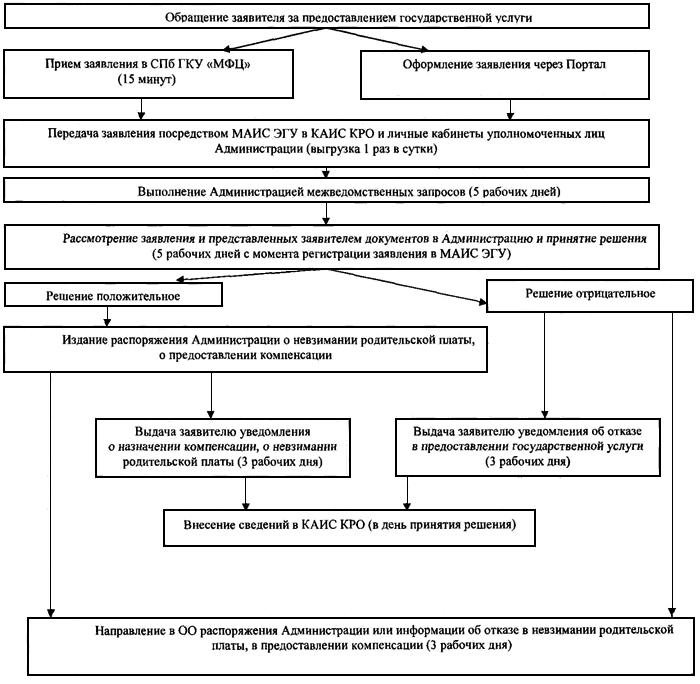 Приложение N 2 к Административному регламенту. Список администраций районов Санкт-ПетербургаПриложение N 2
к Административному регламенту
по предоставлению отдельным категориям
семей, имеющим детей, государственной услуги
по невзиманию родительской платы за присмотр
и уход за детьми в государственных образовательных
организациях, осуществляющих образовательную
деятельность по реализации образовательных
программ дошкольного образования, и компенсации
части родительской платы за присмотр и уход за детьми
в государственных образовательных организациях,
осуществляющих образовательную деятельность
по реализации образовательных программ
дошкольного образования     
     
Список администраций районов Санкт-ПетербургаПриложение N 3 к Административному регламенту. ЗаявлениеПриложение N 3
к Административному регламенту
по предоставлению отдельным категориям
семей, имеющим детей, государственной услуги
по невзиманию родительской платы за присмотр
и уход за детьми в государственных образовательных
организациях, осуществляющих образовательную
деятельность по реализации образовательных
программ дошкольного образования, и компенсации
части родительской платы за присмотр и уход за детьми
в государственных образовательных организациях,
осуществляющих образовательную деятельность
по реализации образовательных программ
дошкольного образования
Принятое сокращение:

ОО - государственное образовательное учреждение, реализующее образовательную программу дошкольного образования
Приложение N 4 к Административному регламенту. Форма уведомления заявителя о регистрации заявленияПриложение N 4
к Административному регламенту
по предоставлению отдельным категориям
семей, имеющим детей, государственной услуги
по невзиманию родительской платы за присмотр
и уход за детьми в государственных образовательных
организациях, осуществляющих образовательную
деятельность по реализации образовательных
программ дошкольного образования, и компенсации
части родительской платы за присмотр и уход за детьми
в государственных образовательных организациях,
осуществляющих образовательную деятельность
по реализации образовательных программ
дошкольного образованияПриложение N 5 к Административному регламенту. Форма уведомления заявителя об отказе в регистрации заявленияПриложение N 5
к Административному регламенту
по предоставлению отдельным категориям
семей, имеющим детей, государственной услуги
по невзиманию родительской платы за присмотр
и уход за детьми в государственных образовательных
организациях, осуществляющих образовательную
деятельность по реализации образовательных
программ дошкольного образования, и компенсации
части родительской платы за присмотр и уход за детьми
в государственных образовательных организациях,
осуществляющих образовательную деятельность
по реализации образовательных программ
дошкольного образованияПриложение N 6 к Административному регламенту. Форма уведомлении заявителя об отказе в предоставлении государственной услуги о невзимании родительской платы за присмотр и уход за детьми в ОО, о компенсации части родительской платы за присмотр ...Приложение N 6
к Административному регламенту
по предоставлению отдельным категориям
семей, имеющим детей, государственной услуги
по невзиманию родительской платы за присмотр
и уход за детьми в государственных образовательных
организациях, осуществляющих образовательную
деятельность по реализации образовательных
программ дошкольного образования, и компенсации
части родительской платы за присмотр и уход за детьми
в государственных образовательных организациях,
осуществляющих образовательную деятельность
по реализации образовательных программ
дошкольного образованияПриложение N 7 к Административному регламенту. Форма уведомления заявителя о предоставлении государственной услуги по невзиманию родительской платы за присмотр и уход за ребенком в государственных образовательных организациях, ...Приложение N 7
к Административному регламенту
по предоставлению отдельным категориям
семей, имеющим детей, государственной услуги
по невзиманию родительской платы за присмотр
и уход за детьми в государственных образовательных
организациях, осуществляющих образовательную
деятельность по реализации образовательных
программ дошкольного образования, и компенсации
части родительской платы за присмотр и уход за детьми
в государственных образовательных организациях,
осуществляющих образовательную деятельность
по реализации образовательных программ
дошкольного образованияПриложение N 8 к Административному регламенту. Сведения, необходимые для принятия исполнительным органом государственной власти решения о невзимании родительской платы за присмотр и уход за детьми в государственных образовательных учреждениях, ...Приложение N 8
к Административному регламенту
по предоставлению отдельным категориям
семей, имеющим детей, государственной услуги
по невзиманию родительской платы за присмотр
и уход за детьми в государственных образовательных
организациях, осуществляющих образовательную
деятельность по реализации образовательных
программ дошкольного образования, и компенсации
части родительской платы за присмотр и уход за детьми
в государственных образовательных организациях,
осуществляющих образовательную деятельность
по реализации образовательных программ
дошкольного образования     
     
Сведения, необходимые для принятия исполнительным органом государственной власти решения о невзимании родительской платы за присмотр и уход за детьми в государственных образовательных учреждениях, реализующих образовательные программы дошкольного образования, о предоставлении компенсации части родительской платы за присмотр и уход за детьми в государственных образовательных учреждениях, реализующих образовательные программы дошкольного образования в 20 _____году
Официальный
электронный текст
ИПС "Кодекс"



Редакция документа с учетом
изменений и дополнений подготовлена
АО "Кодекс"N п/пАдминистрация района Санкт-ПетербургаПочтовый адресАдрес электронной почты1.Адмиралтейский190005, Санкт-Петербург, Измайловский пр., д.10tuadm@gov.spb.ru2.Василеостровский199178, Санкт-Петербург, Большой пр., В.О., д.55tuvo@gov.spb.ru3.Выборгский194100, Санкт-Петербург, Большой Сампсониевский пр., д.86head@tuvyb.gov.spb.ru4.Калининский195009, Санкт-Петербург, Арсенальная наб., д.13/1tukalin@gov.spb.ru5.Кировский198095, Санкт-Петербург, Стачек пр., д.18tukir@gov.spb.ru6.Колпинский196655, Санкт-Петербург, Урицкого ул., д.1/4tukolp@gov.spb.ru7.Красногвардейский195027, Санкт-Петербург, Среднеохтинский пр., д.50tukrgv@gov.spb.ru8.Красносельский198329, Санкт-Петербург, Партизана Германа ул., д.3tukrsl@gov.spb.ru9.Кронштадтский197760, Санкт-Петербург, Кронштадт, Ленина пр., д.36tukrns@gov.spb.ru10.Курортный197706, Санкт-Петербург, Сестрорецк, Свободы пл., д.1tukur@gov.spb.ru11.Московский196006, Санкт-Петербург, Московский пр., д.129tumos@gov.spb.ru12.Невский192131, Санкт-Петербург, Обуховской Обороны пр., д.163rnevsky@tunev.gov.spb.ru13.Петроградский197101, Санкт-Петербург, Большая Монетная ул., д.17-19tupetr@gov.spb.ru14.Петродворцовый198510, Санкт-Петербург, Петергоф, Калининская ул., д.7tuptrdv@gov.spb.ru15.Приморский197374, Санкт-Петербург, Савушкина ул., д.83tuprim@gov.spb.ru16.Пушкинский196600, Санкт-Петербург, Пушкин, Октябрьский бул., д.24tupush@gov.spb.ru17.Фрунзенский192241, Санкт-Петербург, Пражская ул., д.46frunsreg@tufruns.gov.spb.ruЗаявление о невзимании родительской платы за присмотр и уход за ребенком в государственном образовательном учреждении, реализующем образовательные программы дошкольного образования (далее - ОО), компенсации части родительской платы за присмотр и уход за ребенком в ООЗаявление о невзимании родительской платы за присмотр и уход за ребенком в государственном образовательном учреждении, реализующем образовательные программы дошкольного образования (далее - ОО), компенсации части родительской платы за присмотр и уход за ребенком в ООЗаявление о невзимании родительской платы за присмотр и уход за ребенком в государственном образовательном учреждении, реализующем образовательные программы дошкольного образования (далее - ОО), компенсации части родительской платы за присмотр и уход за ребенком в ООЗаявление о невзимании родительской платы за присмотр и уход за ребенком в государственном образовательном учреждении, реализующем образовательные программы дошкольного образования (далее - ОО), компенсации части родительской платы за присмотр и уход за ребенком в ООЗаявление о невзимании родительской платы за присмотр и уход за ребенком в государственном образовательном учреждении, реализующем образовательные программы дошкольного образования (далее - ОО), компенсации части родительской платы за присмотр и уход за ребенком в ООЗаявление о невзимании родительской платы за присмотр и уход за ребенком в государственном образовательном учреждении, реализующем образовательные программы дошкольного образования (далее - ОО), компенсации части родительской платы за присмотр и уход за ребенком в ООЗаявление о невзимании родительской платы за присмотр и уход за ребенком в государственном образовательном учреждении, реализующем образовательные программы дошкольного образования (далее - ОО), компенсации части родительской платы за присмотр и уход за ребенком в ООЗаявление о невзимании родительской платы за присмотр и уход за ребенком в государственном образовательном учреждении, реализующем образовательные программы дошкольного образования (далее - ОО), компенсации части родительской платы за присмотр и уход за ребенком в ООЗаявление о невзимании родительской платы за присмотр и уход за ребенком в государственном образовательном учреждении, реализующем образовательные программы дошкольного образования (далее - ОО), компенсации части родительской платы за присмотр и уход за ребенком в ООЗаявление о невзимании родительской платы за присмотр и уход за ребенком в государственном образовательном учреждении, реализующем образовательные программы дошкольного образования (далее - ОО), компенсации части родительской платы за присмотр и уход за ребенком в ООРуководителю исполнительного органагосударственной власти Санкт-ПетербургаРуководителю исполнительного органагосударственной власти Санкт-ПетербургаРуководителю исполнительного органагосударственной власти Санкт-ПетербургаРуководителю исполнительного органагосударственной власти Санкт-Петербурга(наименование исполнительного органа государственной власти)(наименование исполнительного органа государственной власти)(наименование исполнительного органа государственной власти)(наименование исполнительного органа государственной власти)ЗаявлениеЗаявлениеЗаявлениеЗаявлениеЗаявлениеЗаявлениеЗаявлениеЗаявлениеЗаявлениеЗаявлениеПрошу в 20_ году не взимать родительскую плату за присмотр и уход за ребенком/предоставить ежемесячную компенсацию части родительской платы за присмотр и уход за ребенкомПрошу в 20_ году не взимать родительскую плату за присмотр и уход за ребенком/предоставить ежемесячную компенсацию части родительской платы за присмотр и уход за ребенкомПрошу в 20_ году не взимать родительскую плату за присмотр и уход за ребенком/предоставить ежемесячную компенсацию части родительской платы за присмотр и уход за ребенкомПрошу в 20_ году не взимать родительскую плату за присмотр и уход за ребенком/предоставить ежемесячную компенсацию части родительской платы за присмотр и уход за ребенкомПрошу в 20_ году не взимать родительскую плату за присмотр и уход за ребенком/предоставить ежемесячную компенсацию части родительской платы за присмотр и уход за ребенкомПрошу в 20_ году не взимать родительскую плату за присмотр и уход за ребенком/предоставить ежемесячную компенсацию части родительской платы за присмотр и уход за ребенкомПрошу в 20_ году не взимать родительскую плату за присмотр и уход за ребенком/предоставить ежемесячную компенсацию части родительской платы за присмотр и уход за ребенкомПрошу в 20_ году не взимать родительскую плату за присмотр и уход за ребенком/предоставить ежемесячную компенсацию части родительской платы за присмотр и уход за ребенкомПрошу в 20_ году не взимать родительскую плату за присмотр и уход за ребенком/предоставить ежемесячную компенсацию части родительской платы за присмотр и уход за ребенкомПрошу в 20_ году не взимать родительскую плату за присмотр и уход за ребенком/предоставить ежемесячную компенсацию части родительской платы за присмотр и уход за ребенком(нужное подчеркнуть)(нужное подчеркнуть)(нужное подчеркнуть)(нужное подчеркнуть)(нужное подчеркнуть)(нужное подчеркнуть)(нужное подчеркнуть)(нужное подчеркнуть)(нужное подчеркнуть)(нужное подчеркнуть)в ОО Nрайона Санкт-Петербурга, путемрайона Санкт-Петербурга, путем(ФИО ребенка)(ФИО ребенка)невзимания родительской платы/уменьшения ежемесячной родительской платы на размер компенсации части родительской платы.невзимания родительской платы/уменьшения ежемесячной родительской платы на размер компенсации части родительской платы.невзимания родительской платы/уменьшения ежемесячной родительской платы на размер компенсации части родительской платы.невзимания родительской платы/уменьшения ежемесячной родительской платы на размер компенсации части родительской платы.невзимания родительской платы/уменьшения ежемесячной родительской платы на размер компенсации части родительской платы.невзимания родительской платы/уменьшения ежемесячной родительской платы на размер компенсации части родительской платы.невзимания родительской платы/уменьшения ежемесячной родительской платы на размер компенсации части родительской платы.невзимания родительской платы/уменьшения ежемесячной родительской платы на размер компенсации части родительской платы.невзимания родительской платы/уменьшения ежемесячной родительской платы на размер компенсации части родительской платы.невзимания родительской платы/уменьшения ежемесячной родительской платы на размер компенсации части родительской платы.(нужное подчеркнуть)(нужное подчеркнуть)(нужное подчеркнуть)(нужное подчеркнуть)(нужное подчеркнуть)(нужное подчеркнуть)(нужное подчеркнуть)(нужное подчеркнуть)(нужное подчеркнуть)(нужное подчеркнуть)Прилагаю сведения о документах, подтверждающих право не взимание родительской платы/наПрилагаю сведения о документах, подтверждающих право не взимание родительской платы/наПрилагаю сведения о документах, подтверждающих право не взимание родительской платы/наПрилагаю сведения о документах, подтверждающих право не взимание родительской платы/наПрилагаю сведения о документах, подтверждающих право не взимание родительской платы/наПрилагаю сведения о документах, подтверждающих право не взимание родительской платы/наПрилагаю сведения о документах, подтверждающих право не взимание родительской платы/наПрилагаю сведения о документах, подтверждающих право не взимание родительской платы/наПрилагаю сведения о документах, подтверждающих право не взимание родительской платы/наПрилагаю сведения о документах, подтверждающих право не взимание родительской платы/накомпенсацию части родительской платы в размерекомпенсацию части родительской платы в размерекомпенсацию части родительской платы в размерекомпенсацию части родительской платы в размерекомпенсацию части родительской платы в размерекомпенсацию части родительской платы в размерекомпенсацию части родительской платы в размере%.:(нужное подчеркнуть)(нужное подчеркнуть)(нужное подчеркнуть)(нужное подчеркнуть)(нужное подчеркнуть)(нужное подчеркнуть)(нужное подчеркнуть)(нужное подчеркнуть)(нужное подчеркнуть)(нужное подчеркнуть)1.2.3.Гарантирую своевременность и достоверность предъявления сведений при изменении оснований для невзимания родительской платы за присмотр и уход за ребенком в ОО/компенсации части родительской платы за присмотр и уход за ребенком в ОО.Гарантирую своевременность и достоверность предъявления сведений при изменении оснований для невзимания родительской платы за присмотр и уход за ребенком в ОО/компенсации части родительской платы за присмотр и уход за ребенком в ОО.Гарантирую своевременность и достоверность предъявления сведений при изменении оснований для невзимания родительской платы за присмотр и уход за ребенком в ОО/компенсации части родительской платы за присмотр и уход за ребенком в ОО.Гарантирую своевременность и достоверность предъявления сведений при изменении оснований для невзимания родительской платы за присмотр и уход за ребенком в ОО/компенсации части родительской платы за присмотр и уход за ребенком в ОО.Гарантирую своевременность и достоверность предъявления сведений при изменении оснований для невзимания родительской платы за присмотр и уход за ребенком в ОО/компенсации части родительской платы за присмотр и уход за ребенком в ОО.Гарантирую своевременность и достоверность предъявления сведений при изменении оснований для невзимания родительской платы за присмотр и уход за ребенком в ОО/компенсации части родительской платы за присмотр и уход за ребенком в ОО.Гарантирую своевременность и достоверность предъявления сведений при изменении оснований для невзимания родительской платы за присмотр и уход за ребенком в ОО/компенсации части родительской платы за присмотр и уход за ребенком в ОО.Гарантирую своевременность и достоверность предъявления сведений при изменении оснований для невзимания родительской платы за присмотр и уход за ребенком в ОО/компенсации части родительской платы за присмотр и уход за ребенком в ОО.Гарантирую своевременность и достоверность предъявления сведений при изменении оснований для невзимания родительской платы за присмотр и уход за ребенком в ОО/компенсации части родительской платы за присмотр и уход за ребенком в ОО.Гарантирую своевременность и достоверность предъявления сведений при изменении оснований для невзимания родительской платы за присмотр и уход за ребенком в ОО/компенсации части родительской платы за присмотр и уход за ребенком в ОО.ОбращениеОбращениеОбращениеОбращениеОбращениеОбращениепервичноепервичноепервичноеповторноеповторноеповторноеNСведенияПример заполненияПример заполненияПример заполненияПример заполненияПример заполненияПример заполненияI. Сведения о родителе (законном представителе) ребенкаI. Сведения о родителе (законном представителе) ребенкаI. Сведения о родителе (законном представителе) ребенкаI. Сведения о родителе (законном представителе) ребенкаI. Сведения о родителе (законном представителе) ребенкаI. Сведения о родителе (законном представителе) ребенкаI. Сведения о родителе (законном представителе) ребенкаI. Сведения о родителе (законном представителе) ребенка1.Заявитель по отношению к ребенкуМатьОтецЗаконный представительЗаконный представительЗаконный представительЗаконный представитель(комментарии)(комментарии)(комментарии)(комментарии)(комментарии)(комментарии)2.Фамилия3.Имя4.Отчество5.Гражданство6.Номер контактного телефона7.Адрес электронной почтыАдрес регистрации родителя (законного представителя)Адрес регистрации родителя (законного представителя)Адрес регистрации родителя (законного представителя)Адрес регистрации родителя (законного представителя)Адрес регистрации родителя (законного представителя)Адрес регистрации родителя (законного представителя)Адрес регистрации родителя (законного представителя)Адрес регистрации родителя (законного представителя)8.Страна9.Почтовый индекс10.Область (край, округ, республика)11.Район12.Город13.Район Санкт-Петербурга14.Улица15.Дом16.Корпус17.КвартираМесто жительства (фактическое) родителя (законного представителя)Место жительства (фактическое) родителя (законного представителя)Место жительства (фактическое) родителя (законного представителя)Место жительства (фактическое) родителя (законного представителя)Место жительства (фактическое) родителя (законного представителя)Место жительства (фактическое) родителя (законного представителя)Место жительства (фактическое) родителя (законного представителя)Место жительства (фактическое) родителя (законного представителя)18.Город/Населенный пункт19.Район Санкт-Петербурга20.Улица21.Дом22.Корпус23.КвартираДокумент, удостоверяющий личность заявителяДокумент, удостоверяющий личность заявителяДокумент, удостоверяющий личность заявителяДокумент, удостоверяющий личность заявителяДокумент, удостоверяющий личность заявителяДокумент, удостоверяющий личность заявителяДокумент, удостоверяющий личность заявителяДокумент, удостоверяющий личность заявителя24.Наименование документа25.Серия26.Номер27.Дата выдачи28Место выдачиII. Сведения о ребенкеII. Сведения о ребенкеII. Сведения о ребенкеII. Сведения о ребенкеII. Сведения о ребенкеII. Сведения о ребенкеII. Сведения о ребенкеII. Сведения о ребенке29.Фамилия ребенка30.Имя ребенка31.Отчество ребенка (при наличии)32.Пол33Дата рожденияСвидетельство о рожденииСвидетельство о рожденииСвидетельство о рожденииСвидетельство о рожденииСвидетельство о рожденииСвидетельство о рожденииСвидетельство о рожденииСвидетельство о рождении34.Серия35.Номер36.Дата выдачи37.Кем выдано38Номер актовой записиАдрес регистрации ребенкаАдрес регистрации ребенкаАдрес регистрации ребенкаАдрес регистрации ребенкаАдрес регистрации ребенкаАдрес регистрации ребенкаАдрес регистрации ребенкаАдрес регистрации ребенка39.Страна40.Почтовый индекс41.Область (край, округ, республика)42.Район43.Город44.Район Санкт-Петербурга45.Улица46.Дом47.Корпус48.КвартираМесто жительства (фактическое) ребенкаМесто жительства (фактическое) ребенкаМесто жительства (фактическое) ребенкаМесто жительства (фактическое) ребенкаМесто жительства (фактическое) ребенкаМесто жительства (фактическое) ребенкаМесто жительства (фактическое) ребенкаМесто жительства (фактическое) ребенка49.Город/ Населенный пункт50.Район Санкт-Петербурга51.Улица52.Дом53.Корпус54.Квартира........55.Район Санкт-Петербурга56.Номер ОО57.Дата начала посещения ребенком ОО (на основании договора, заключенного между ОО и родителями)IV. Основание для предоставления компенсации/невзимания родительской платыIV. Основание для предоставления компенсации/невзимания родительской платыIV. Основание для предоставления компенсации/невзимания родительской платыIV. Основание для предоставления компенсации/невзимания родительской платыIV. Основание для предоставления компенсации/невзимания родительской платыIV. Основание для предоставления компенсации/невзимания родительской платыIV. Основание для предоставления компенсации/невзимания родительской платыIV. Основание для предоставления компенсации/невзимания родительской платы58.Наименование документаРеквизиты документаРеквизиты документаРеквизиты документаРеквизиты документаРеквизиты документаРеквизиты документа58.1.58.2.58.3.58.4.58.5""20годаподписьЯ,Я,даю согласие на обработку персональных данных,даю согласие на обработку персональных данных,Фамилия, имя, отчество заявителяФамилия, имя, отчество заявителяФамилия, имя, отчество заявителяФамилия, имя, отчество заявителяФамилия, имя, отчество заявителяФамилия, имя, отчество заявителяФамилия, имя, отчество заявителясвязанных с предоставлением государственной услуги.связанных с предоставлением государственной услуги.связанных с предоставлением государственной услуги.связанных с предоставлением государственной услуги.связанных с предоставлением государственной услуги.связанных с предоставлением государственной услуги.связанных с предоставлением государственной услуги.связанных с предоставлением государственной услуги.связанных с предоставлением государственной услуги.связанных с предоставлением государственной услуги.связанных с предоставлением государственной услуги.""20годаподписьФорма уведомления
заявителя о регистрации заявленияФорма уведомления
заявителя о регистрации заявленияФорма уведомления
заявителя о регистрации заявленияФорма уведомления
заявителя о регистрации заявленияФорма уведомления
заявителя о регистрации заявленияФорма уведомления
заявителя о регистрации заявленияФорма уведомления
заявителя о регистрации заявленияФорма уведомления
заявителя о регистрации заявленияФорма уведомления
заявителя о регистрации заявленияФорма уведомления
заявителя о регистрации заявленияФорма уведомления
заявителя о регистрации заявленияо невзимании родительской платы за присмотр и уход за детьми в ОО, о компенсации части родительской платы за присмотр и уход за детьми в ОО в Единой системе электронного документооборота и делопроизводства исполнительных органов государственной власти Санкт-Петербургао невзимании родительской платы за присмотр и уход за детьми в ОО, о компенсации части родительской платы за присмотр и уход за детьми в ОО в Единой системе электронного документооборота и делопроизводства исполнительных органов государственной власти Санкт-Петербургао невзимании родительской платы за присмотр и уход за детьми в ОО, о компенсации части родительской платы за присмотр и уход за детьми в ОО в Единой системе электронного документооборота и делопроизводства исполнительных органов государственной власти Санкт-Петербургао невзимании родительской платы за присмотр и уход за детьми в ОО, о компенсации части родительской платы за присмотр и уход за детьми в ОО в Единой системе электронного документооборота и делопроизводства исполнительных органов государственной власти Санкт-Петербургао невзимании родительской платы за присмотр и уход за детьми в ОО, о компенсации части родительской платы за присмотр и уход за детьми в ОО в Единой системе электронного документооборота и делопроизводства исполнительных органов государственной власти Санкт-Петербургао невзимании родительской платы за присмотр и уход за детьми в ОО, о компенсации части родительской платы за присмотр и уход за детьми в ОО в Единой системе электронного документооборота и делопроизводства исполнительных органов государственной власти Санкт-Петербургао невзимании родительской платы за присмотр и уход за детьми в ОО, о компенсации части родительской платы за присмотр и уход за детьми в ОО в Единой системе электронного документооборота и делопроизводства исполнительных органов государственной власти Санкт-Петербургао невзимании родительской платы за присмотр и уход за детьми в ОО, о компенсации части родительской платы за присмотр и уход за детьми в ОО в Единой системе электронного документооборота и делопроизводства исполнительных органов государственной власти Санкт-Петербургао невзимании родительской платы за присмотр и уход за детьми в ОО, о компенсации части родительской платы за присмотр и уход за детьми в ОО в Единой системе электронного документооборота и делопроизводства исполнительных органов государственной власти Санкт-Петербургао невзимании родительской платы за присмотр и уход за детьми в ОО, о компенсации части родительской платы за присмотр и уход за детьми в ОО в Единой системе электронного документооборота и делопроизводства исполнительных органов государственной власти Санкт-Петербургао невзимании родительской платы за присмотр и уход за детьми в ОО, о компенсации части родительской платы за присмотр и уход за детьми в ОО в Единой системе электронного документооборота и делопроизводства исполнительных органов государственной власти Санкт-ПетербургаУважаемый(ая)Уважаемый(ая)Уважаемый(ая)(ФИО заявителя)(ФИО заявителя)(ФИО заявителя)(ФИО заявителя)(ФИО заявителя)Уведомляем Вас о том, что на основании Вашего заявления отУведомляем Вас о том, что на основании Вашего заявления отУведомляем Вас о том, что на основании Вашего заявления отУведомляем Вас о том, что на основании Вашего заявления отУведомляем Вас о том, что на основании Вашего заявления отУведомляем Вас о том, что на основании Вашего заявления отУведомляем Вас о том, что на основании Вашего заявления отУведомляем Вас о том, что на основании Вашего заявления отУведомляем Вас о том, что на основании Вашего заявления от(дата подачи заявления)(дата подачи заявления)Ваше заявление о невзимании родительской платы за присмотр и уход за ребенком в ОО/компенсации части родительской платы за присмотр и уход за ребенком в ООВаше заявление о невзимании родительской платы за присмотр и уход за ребенком в ОО/компенсации части родительской платы за присмотр и уход за ребенком в ООВаше заявление о невзимании родительской платы за присмотр и уход за ребенком в ОО/компенсации части родительской платы за присмотр и уход за ребенком в ООВаше заявление о невзимании родительской платы за присмотр и уход за ребенком в ОО/компенсации части родительской платы за присмотр и уход за ребенком в ООВаше заявление о невзимании родительской платы за присмотр и уход за ребенком в ОО/компенсации части родительской платы за присмотр и уход за ребенком в ООВаше заявление о невзимании родительской платы за присмотр и уход за ребенком в ОО/компенсации части родительской платы за присмотр и уход за ребенком в ООВаше заявление о невзимании родительской платы за присмотр и уход за ребенком в ОО/компенсации части родительской платы за присмотр и уход за ребенком в ООВаше заявление о невзимании родительской платы за присмотр и уход за ребенком в ОО/компенсации части родительской платы за присмотр и уход за ребенком в ООВаше заявление о невзимании родительской платы за присмотр и уход за ребенком в ОО/компенсации части родительской платы за присмотр и уход за ребенком в ООВаше заявление о невзимании родительской платы за присмотр и уход за ребенком в ОО/компенсации части родительской платы за присмотр и уход за ребенком в ООВаше заявление о невзимании родительской платы за присмотр и уход за ребенком в ОО/компенсации части родительской платы за присмотр и уход за ребенком в ОО(нужное подчеркнуть)(нужное подчеркнуть)(нужное подчеркнуть)(нужное подчеркнуть)(нужное подчеркнуть)(нужное подчеркнуть)(нужное подчеркнуть)(нужное подчеркнуть)(нужное подчеркнуть)(нужное подчеркнуть)(нужное подчеркнуть)зарегистрировано в Единой системе электронного документооборота и делопроизводства исполнительных органов государственной власти Санкт-Петербурга.зарегистрировано в Единой системе электронного документооборота и делопроизводства исполнительных органов государственной власти Санкт-Петербурга.зарегистрировано в Единой системе электронного документооборота и делопроизводства исполнительных органов государственной власти Санкт-Петербурга.зарегистрировано в Единой системе электронного документооборота и делопроизводства исполнительных органов государственной власти Санкт-Петербурга.зарегистрировано в Единой системе электронного документооборота и делопроизводства исполнительных органов государственной власти Санкт-Петербурга.зарегистрировано в Единой системе электронного документооборота и делопроизводства исполнительных органов государственной власти Санкт-Петербурга.зарегистрировано в Единой системе электронного документооборота и делопроизводства исполнительных органов государственной власти Санкт-Петербурга.зарегистрировано в Единой системе электронного документооборота и делопроизводства исполнительных органов государственной власти Санкт-Петербурга.зарегистрировано в Единой системе электронного документооборота и делопроизводства исполнительных органов государственной власти Санкт-Петербурга.зарегистрировано в Единой системе электронного документооборота и делопроизводства исполнительных органов государственной власти Санкт-Петербурга.зарегистрировано в Единой системе электронного документооборота и делопроизводства исполнительных органов государственной власти Санкт-Петербурга.(дата регистрации заявления)(дата регистрации заявления)(дата регистрации заявления)(дата регистрации заявления)(дата регистрации заявления)(дата регистрации заявления)ДатаИсполнительИсполнительПодписьПодписьПодписьПри получении настоящего уведомления Вы имеете право подать новое заявление на портале электронных услуг Санкт-Петербурга "Государственные и муниципальные услуги (функции) в Санкт-Петербурге" (http://www.gu.spb.ru/) либо на базе Санкт-Петербургского государственного казенного учреждения "Многофункциональный центр предоставления государственных и муниципальных услуг".При получении настоящего уведомления Вы имеете право подать новое заявление на портале электронных услуг Санкт-Петербурга "Государственные и муниципальные услуги (функции) в Санкт-Петербурге" (http://www.gu.spb.ru/) либо на базе Санкт-Петербургского государственного казенного учреждения "Многофункциональный центр предоставления государственных и муниципальных услуг".При получении настоящего уведомления Вы имеете право подать новое заявление на портале электронных услуг Санкт-Петербурга "Государственные и муниципальные услуги (функции) в Санкт-Петербурге" (http://www.gu.spb.ru/) либо на базе Санкт-Петербургского государственного казенного учреждения "Многофункциональный центр предоставления государственных и муниципальных услуг".При получении настоящего уведомления Вы имеете право подать новое заявление на портале электронных услуг Санкт-Петербурга "Государственные и муниципальные услуги (функции) в Санкт-Петербурге" (http://www.gu.spb.ru/) либо на базе Санкт-Петербургского государственного казенного учреждения "Многофункциональный центр предоставления государственных и муниципальных услуг".При получении настоящего уведомления Вы имеете право подать новое заявление на портале электронных услуг Санкт-Петербурга "Государственные и муниципальные услуги (функции) в Санкт-Петербурге" (http://www.gu.spb.ru/) либо на базе Санкт-Петербургского государственного казенного учреждения "Многофункциональный центр предоставления государственных и муниципальных услуг".При получении настоящего уведомления Вы имеете право подать новое заявление на портале электронных услуг Санкт-Петербурга "Государственные и муниципальные услуги (функции) в Санкт-Петербурге" (http://www.gu.spb.ru/) либо на базе Санкт-Петербургского государственного казенного учреждения "Многофункциональный центр предоставления государственных и муниципальных услуг".При получении настоящего уведомления Вы имеете право подать новое заявление на портале электронных услуг Санкт-Петербурга "Государственные и муниципальные услуги (функции) в Санкт-Петербурге" (http://www.gu.spb.ru/) либо на базе Санкт-Петербургского государственного казенного учреждения "Многофункциональный центр предоставления государственных и муниципальных услуг".При получении настоящего уведомления Вы имеете право подать новое заявление на портале электронных услуг Санкт-Петербурга "Государственные и муниципальные услуги (функции) в Санкт-Петербурге" (http://www.gu.spb.ru/) либо на базе Санкт-Петербургского государственного казенного учреждения "Многофункциональный центр предоставления государственных и муниципальных услуг".При получении настоящего уведомления Вы имеете право подать новое заявление на портале электронных услуг Санкт-Петербурга "Государственные и муниципальные услуги (функции) в Санкт-Петербурге" (http://www.gu.spb.ru/) либо на базе Санкт-Петербургского государственного казенного учреждения "Многофункциональный центр предоставления государственных и муниципальных услуг".При получении настоящего уведомления Вы имеете право подать новое заявление на портале электронных услуг Санкт-Петербурга "Государственные и муниципальные услуги (функции) в Санкт-Петербурге" (http://www.gu.spb.ru/) либо на базе Санкт-Петербургского государственного казенного учреждения "Многофункциональный центр предоставления государственных и муниципальных услуг".При получении настоящего уведомления Вы имеете право подать новое заявление на портале электронных услуг Санкт-Петербурга "Государственные и муниципальные услуги (функции) в Санкт-Петербурге" (http://www.gu.spb.ru/) либо на базе Санкт-Петербургского государственного казенного учреждения "Многофункциональный центр предоставления государственных и муниципальных услуг".Форма уведомления
заявителя об отказе в регистрации заявленияФорма уведомления
заявителя об отказе в регистрации заявленияФорма уведомления
заявителя об отказе в регистрации заявленияФорма уведомления
заявителя об отказе в регистрации заявленияФорма уведомления
заявителя об отказе в регистрации заявленияФорма уведомления
заявителя об отказе в регистрации заявленияФорма уведомления
заявителя об отказе в регистрации заявленияФорма уведомления
заявителя об отказе в регистрации заявленияФорма уведомления
заявителя об отказе в регистрации заявленияФорма уведомления
заявителя об отказе в регистрации заявленияо невзимании родительской платы за присмотр и уход за детьми в ОО, о компенсации части родительской платы за присмотр и уход за детьми в ОО в Единой системе электронного документооборота и делопроизводства исполнительных органов государственной власти Санкт-Петербургао невзимании родительской платы за присмотр и уход за детьми в ОО, о компенсации части родительской платы за присмотр и уход за детьми в ОО в Единой системе электронного документооборота и делопроизводства исполнительных органов государственной власти Санкт-Петербургао невзимании родительской платы за присмотр и уход за детьми в ОО, о компенсации части родительской платы за присмотр и уход за детьми в ОО в Единой системе электронного документооборота и делопроизводства исполнительных органов государственной власти Санкт-Петербургао невзимании родительской платы за присмотр и уход за детьми в ОО, о компенсации части родительской платы за присмотр и уход за детьми в ОО в Единой системе электронного документооборота и делопроизводства исполнительных органов государственной власти Санкт-Петербургао невзимании родительской платы за присмотр и уход за детьми в ОО, о компенсации части родительской платы за присмотр и уход за детьми в ОО в Единой системе электронного документооборота и делопроизводства исполнительных органов государственной власти Санкт-Петербургао невзимании родительской платы за присмотр и уход за детьми в ОО, о компенсации части родительской платы за присмотр и уход за детьми в ОО в Единой системе электронного документооборота и делопроизводства исполнительных органов государственной власти Санкт-Петербургао невзимании родительской платы за присмотр и уход за детьми в ОО, о компенсации части родительской платы за присмотр и уход за детьми в ОО в Единой системе электронного документооборота и делопроизводства исполнительных органов государственной власти Санкт-Петербургао невзимании родительской платы за присмотр и уход за детьми в ОО, о компенсации части родительской платы за присмотр и уход за детьми в ОО в Единой системе электронного документооборота и делопроизводства исполнительных органов государственной власти Санкт-Петербургао невзимании родительской платы за присмотр и уход за детьми в ОО, о компенсации части родительской платы за присмотр и уход за детьми в ОО в Единой системе электронного документооборота и делопроизводства исполнительных органов государственной власти Санкт-Петербургао невзимании родительской платы за присмотр и уход за детьми в ОО, о компенсации части родительской платы за присмотр и уход за детьми в ОО в Единой системе электронного документооборота и делопроизводства исполнительных органов государственной власти Санкт-ПетербургаУважаемый(ая)Уважаемый(ая)Уважаемый(ая)(ФИО заявителя)(ФИО заявителя)(ФИО заявителя)(ФИО заявителя)Уведомляем Вас о том, что на основании Вашего заявления отУведомляем Вас о том, что на основании Вашего заявления отУведомляем Вас о том, что на основании Вашего заявления отУведомляем Вас о том, что на основании Вашего заявления отУведомляем Вас о том, что на основании Вашего заявления отУведомляем Вас о том, что на основании Вашего заявления отУведомляем Вас о том, что на основании Вашего заявления отУведомляем Вас о том, что на основании Вашего заявления от(дата подачи заявления)(дата подачи заявления)Ваше заявление о невзимании родительской платы за присмотр и уход за ребенком в ОО/компенсации части родительской платы за присмотр и уход за ребенком в ООВаше заявление о невзимании родительской платы за присмотр и уход за ребенком в ОО/компенсации части родительской платы за присмотр и уход за ребенком в ООВаше заявление о невзимании родительской платы за присмотр и уход за ребенком в ОО/компенсации части родительской платы за присмотр и уход за ребенком в ООВаше заявление о невзимании родительской платы за присмотр и уход за ребенком в ОО/компенсации части родительской платы за присмотр и уход за ребенком в ООВаше заявление о невзимании родительской платы за присмотр и уход за ребенком в ОО/компенсации части родительской платы за присмотр и уход за ребенком в ООВаше заявление о невзимании родительской платы за присмотр и уход за ребенком в ОО/компенсации части родительской платы за присмотр и уход за ребенком в ООВаше заявление о невзимании родительской платы за присмотр и уход за ребенком в ОО/компенсации части родительской платы за присмотр и уход за ребенком в ООВаше заявление о невзимании родительской платы за присмотр и уход за ребенком в ОО/компенсации части родительской платы за присмотр и уход за ребенком в ООВаше заявление о невзимании родительской платы за присмотр и уход за ребенком в ОО/компенсации части родительской платы за присмотр и уход за ребенком в ООВаше заявление о невзимании родительской платы за присмотр и уход за ребенком в ОО/компенсации части родительской платы за присмотр и уход за ребенком в ОО(нужное подчеркнуть)(нужное подчеркнуть)(нужное подчеркнуть)(нужное подчеркнуть)(нужное подчеркнуть)(нужное подчеркнуть)(нужное подчеркнуть)(нужное подчеркнуть)(нужное подчеркнуть)(нужное подчеркнуть)не может быть принято к рассмотрению по следующим причинам:не может быть принято к рассмотрению по следующим причинам:не может быть принято к рассмотрению по следующим причинам:не может быть принято к рассмотрению по следующим причинам:не может быть принято к рассмотрению по следующим причинам:не может быть принято к рассмотрению по следующим причинам:не может быть принято к рассмотрению по следующим причинам:не может быть принято к рассмотрению по следующим причинам:не может быть принято к рассмотрению по следующим причинам:не может быть принято к рассмотрению по следующим причинам:(указать причину отказа)(указать причину отказа)(указать причину отказа)(указать причину отказа)(указать причину отказа)(указать причину отказа)(указать причину отказа)(указать причину отказа)(указать причину отказа)(указать причину отказа)ДатаИсполнительИсполнительПодписьПодписьПри получении настоящего уведомления Вы имеете право подать новое заявление на портале электронных услуг Санкт-Петербурга "Государственные и муниципальные услуги (функции) в Санкт-Петербурге" (http://www.gu.spb.ru/) либо на базе Санкт-Петербургского государственного казенного учреждения "Многофункциональный центр предоставления государственных и муниципальных услуг".При получении настоящего уведомления Вы имеете право подать новое заявление на портале электронных услуг Санкт-Петербурга "Государственные и муниципальные услуги (функции) в Санкт-Петербурге" (http://www.gu.spb.ru/) либо на базе Санкт-Петербургского государственного казенного учреждения "Многофункциональный центр предоставления государственных и муниципальных услуг".При получении настоящего уведомления Вы имеете право подать новое заявление на портале электронных услуг Санкт-Петербурга "Государственные и муниципальные услуги (функции) в Санкт-Петербурге" (http://www.gu.spb.ru/) либо на базе Санкт-Петербургского государственного казенного учреждения "Многофункциональный центр предоставления государственных и муниципальных услуг".При получении настоящего уведомления Вы имеете право подать новое заявление на портале электронных услуг Санкт-Петербурга "Государственные и муниципальные услуги (функции) в Санкт-Петербурге" (http://www.gu.spb.ru/) либо на базе Санкт-Петербургского государственного казенного учреждения "Многофункциональный центр предоставления государственных и муниципальных услуг".При получении настоящего уведомления Вы имеете право подать новое заявление на портале электронных услуг Санкт-Петербурга "Государственные и муниципальные услуги (функции) в Санкт-Петербурге" (http://www.gu.spb.ru/) либо на базе Санкт-Петербургского государственного казенного учреждения "Многофункциональный центр предоставления государственных и муниципальных услуг".При получении настоящего уведомления Вы имеете право подать новое заявление на портале электронных услуг Санкт-Петербурга "Государственные и муниципальные услуги (функции) в Санкт-Петербурге" (http://www.gu.spb.ru/) либо на базе Санкт-Петербургского государственного казенного учреждения "Многофункциональный центр предоставления государственных и муниципальных услуг".При получении настоящего уведомления Вы имеете право подать новое заявление на портале электронных услуг Санкт-Петербурга "Государственные и муниципальные услуги (функции) в Санкт-Петербурге" (http://www.gu.spb.ru/) либо на базе Санкт-Петербургского государственного казенного учреждения "Многофункциональный центр предоставления государственных и муниципальных услуг".При получении настоящего уведомления Вы имеете право подать новое заявление на портале электронных услуг Санкт-Петербурга "Государственные и муниципальные услуги (функции) в Санкт-Петербурге" (http://www.gu.spb.ru/) либо на базе Санкт-Петербургского государственного казенного учреждения "Многофункциональный центр предоставления государственных и муниципальных услуг".При получении настоящего уведомления Вы имеете право подать новое заявление на портале электронных услуг Санкт-Петербурга "Государственные и муниципальные услуги (функции) в Санкт-Петербурге" (http://www.gu.spb.ru/) либо на базе Санкт-Петербургского государственного казенного учреждения "Многофункциональный центр предоставления государственных и муниципальных услуг".При получении настоящего уведомления Вы имеете право подать новое заявление на портале электронных услуг Санкт-Петербурга "Государственные и муниципальные услуги (функции) в Санкт-Петербурге" (http://www.gu.spb.ru/) либо на базе Санкт-Петербургского государственного казенного учреждения "Многофункциональный центр предоставления государственных и муниципальных услуг".Форма уведомлении
заявителя об отказе в предоставлении государственной услуги о невзимании родительской платы за присмотр и уход за детьми в ОО, о компенсации части родительской платы за присмотр и уход за детьмиФорма уведомлении
заявителя об отказе в предоставлении государственной услуги о невзимании родительской платы за присмотр и уход за детьми в ОО, о компенсации части родительской платы за присмотр и уход за детьмиФорма уведомлении
заявителя об отказе в предоставлении государственной услуги о невзимании родительской платы за присмотр и уход за детьми в ОО, о компенсации части родительской платы за присмотр и уход за детьмиФорма уведомлении
заявителя об отказе в предоставлении государственной услуги о невзимании родительской платы за присмотр и уход за детьми в ОО, о компенсации части родительской платы за присмотр и уход за детьмиФорма уведомлении
заявителя об отказе в предоставлении государственной услуги о невзимании родительской платы за присмотр и уход за детьми в ОО, о компенсации части родительской платы за присмотр и уход за детьмиФорма уведомлении
заявителя об отказе в предоставлении государственной услуги о невзимании родительской платы за присмотр и уход за детьми в ОО, о компенсации части родительской платы за присмотр и уход за детьмиФорма уведомлении
заявителя об отказе в предоставлении государственной услуги о невзимании родительской платы за присмотр и уход за детьми в ОО, о компенсации части родительской платы за присмотр и уход за детьмиФорма уведомлении
заявителя об отказе в предоставлении государственной услуги о невзимании родительской платы за присмотр и уход за детьми в ОО, о компенсации части родительской платы за присмотр и уход за детьмиФорма уведомлении
заявителя об отказе в предоставлении государственной услуги о невзимании родительской платы за присмотр и уход за детьми в ОО, о компенсации части родительской платы за присмотр и уход за детьмиФорма уведомлении
заявителя об отказе в предоставлении государственной услуги о невзимании родительской платы за присмотр и уход за детьми в ОО, о компенсации части родительской платы за присмотр и уход за детьмиУважаемый(ая)Уважаемый(ая)Уважаемый(ая)(ФИО заявителя)(ФИО заявителя)(ФИО заявителя)(ФИО заявителя)Уведомляем Вас о том, что на основании Вашего заявления отУведомляем Вас о том, что на основании Вашего заявления отУведомляем Вас о том, что на основании Вашего заявления отУведомляем Вас о том, что на основании Вашего заявления отУведомляем Вас о том, что на основании Вашего заявления отУведомляем Вас о том, что на основании Вашего заявления отУведомляем Вас о том, что на основании Вашего заявления отУведомляем Вас о том, что на основании Вашего заявления от(дата подачи заявления)(дата подачи заявления)Вам не может быть предоставлена государственная услуга по невзиманию родительской платы за присмотр и уход за ребенком в ОО/компенсации части родительской платы за присмотр и уход за ребенком в ООВам не может быть предоставлена государственная услуга по невзиманию родительской платы за присмотр и уход за ребенком в ОО/компенсации части родительской платы за присмотр и уход за ребенком в ООВам не может быть предоставлена государственная услуга по невзиманию родительской платы за присмотр и уход за ребенком в ОО/компенсации части родительской платы за присмотр и уход за ребенком в ООВам не может быть предоставлена государственная услуга по невзиманию родительской платы за присмотр и уход за ребенком в ОО/компенсации части родительской платы за присмотр и уход за ребенком в ООВам не может быть предоставлена государственная услуга по невзиманию родительской платы за присмотр и уход за ребенком в ОО/компенсации части родительской платы за присмотр и уход за ребенком в ООВам не может быть предоставлена государственная услуга по невзиманию родительской платы за присмотр и уход за ребенком в ОО/компенсации части родительской платы за присмотр и уход за ребенком в ООВам не может быть предоставлена государственная услуга по невзиманию родительской платы за присмотр и уход за ребенком в ОО/компенсации части родительской платы за присмотр и уход за ребенком в ООВам не может быть предоставлена государственная услуга по невзиманию родительской платы за присмотр и уход за ребенком в ОО/компенсации части родительской платы за присмотр и уход за ребенком в ООВам не может быть предоставлена государственная услуга по невзиманию родительской платы за присмотр и уход за ребенком в ОО/компенсации части родительской платы за присмотр и уход за ребенком в ООВам не может быть предоставлена государственная услуга по невзиманию родительской платы за присмотр и уход за ребенком в ОО/компенсации части родительской платы за присмотр и уход за ребенком в ОО(нужное подчеркнуть)(нужное подчеркнуть)(нужное подчеркнуть)(нужное подчеркнуть)(нужное подчеркнуть)(нужное подчеркнуть)(нужное подчеркнуть)(нужное подчеркнуть)(нужное подчеркнуть)(нужное подчеркнуть)по следующим причинам:по следующим причинам:по следующим причинам:по следующим причинам:по следующим причинам:по следующим причинам:по следующим причинам:по следующим причинам:по следующим причинам:по следующим причинам:(указать причину отказа)(указать причину отказа)(указать причину отказа)(указать причину отказа)(указать причину отказа)(указать причину отказа)(указать причину отказа)(указать причину отказа)(указать причину отказа)(указать причину отказа)ДатаИсполнительИсполнительПодписьПодписьФорма уведомления
заявителя о предоставлении государственной услуги по невзиманию родительской платы за присмотр и уход за ребенком в государственных образовательных организациях, осуществляющих образовательную деятельность по реализации образовательных программ дошкольного образования (далее - ОО), о компенсации части родительской платы за присмотр и уход за ребенком в ООФорма уведомления
заявителя о предоставлении государственной услуги по невзиманию родительской платы за присмотр и уход за ребенком в государственных образовательных организациях, осуществляющих образовательную деятельность по реализации образовательных программ дошкольного образования (далее - ОО), о компенсации части родительской платы за присмотр и уход за ребенком в ООФорма уведомления
заявителя о предоставлении государственной услуги по невзиманию родительской платы за присмотр и уход за ребенком в государственных образовательных организациях, осуществляющих образовательную деятельность по реализации образовательных программ дошкольного образования (далее - ОО), о компенсации части родительской платы за присмотр и уход за ребенком в ООФорма уведомления
заявителя о предоставлении государственной услуги по невзиманию родительской платы за присмотр и уход за ребенком в государственных образовательных организациях, осуществляющих образовательную деятельность по реализации образовательных программ дошкольного образования (далее - ОО), о компенсации части родительской платы за присмотр и уход за ребенком в ООФорма уведомления
заявителя о предоставлении государственной услуги по невзиманию родительской платы за присмотр и уход за ребенком в государственных образовательных организациях, осуществляющих образовательную деятельность по реализации образовательных программ дошкольного образования (далее - ОО), о компенсации части родительской платы за присмотр и уход за ребенком в ООФорма уведомления
заявителя о предоставлении государственной услуги по невзиманию родительской платы за присмотр и уход за ребенком в государственных образовательных организациях, осуществляющих образовательную деятельность по реализации образовательных программ дошкольного образования (далее - ОО), о компенсации части родительской платы за присмотр и уход за ребенком в ООФорма уведомления
заявителя о предоставлении государственной услуги по невзиманию родительской платы за присмотр и уход за ребенком в государственных образовательных организациях, осуществляющих образовательную деятельность по реализации образовательных программ дошкольного образования (далее - ОО), о компенсации части родительской платы за присмотр и уход за ребенком в ООФорма уведомления
заявителя о предоставлении государственной услуги по невзиманию родительской платы за присмотр и уход за ребенком в государственных образовательных организациях, осуществляющих образовательную деятельность по реализации образовательных программ дошкольного образования (далее - ОО), о компенсации части родительской платы за присмотр и уход за ребенком в ООФорма уведомления
заявителя о предоставлении государственной услуги по невзиманию родительской платы за присмотр и уход за ребенком в государственных образовательных организациях, осуществляющих образовательную деятельность по реализации образовательных программ дошкольного образования (далее - ОО), о компенсации части родительской платы за присмотр и уход за ребенком в ООФорма уведомления
заявителя о предоставлении государственной услуги по невзиманию родительской платы за присмотр и уход за ребенком в государственных образовательных организациях, осуществляющих образовательную деятельность по реализации образовательных программ дошкольного образования (далее - ОО), о компенсации части родительской платы за присмотр и уход за ребенком в ООФорма уведомления
заявителя о предоставлении государственной услуги по невзиманию родительской платы за присмотр и уход за ребенком в государственных образовательных организациях, осуществляющих образовательную деятельность по реализации образовательных программ дошкольного образования (далее - ОО), о компенсации части родительской платы за присмотр и уход за ребенком в ООФорма уведомления
заявителя о предоставлении государственной услуги по невзиманию родительской платы за присмотр и уход за ребенком в государственных образовательных организациях, осуществляющих образовательную деятельность по реализации образовательных программ дошкольного образования (далее - ОО), о компенсации части родительской платы за присмотр и уход за ребенком в ООФорма уведомления
заявителя о предоставлении государственной услуги по невзиманию родительской платы за присмотр и уход за ребенком в государственных образовательных организациях, осуществляющих образовательную деятельность по реализации образовательных программ дошкольного образования (далее - ОО), о компенсации части родительской платы за присмотр и уход за ребенком в ООФорма уведомления
заявителя о предоставлении государственной услуги по невзиманию родительской платы за присмотр и уход за ребенком в государственных образовательных организациях, осуществляющих образовательную деятельность по реализации образовательных программ дошкольного образования (далее - ОО), о компенсации части родительской платы за присмотр и уход за ребенком в ООФорма уведомления
заявителя о предоставлении государственной услуги по невзиманию родительской платы за присмотр и уход за ребенком в государственных образовательных организациях, осуществляющих образовательную деятельность по реализации образовательных программ дошкольного образования (далее - ОО), о компенсации части родительской платы за присмотр и уход за ребенком в ООФорма уведомления
заявителя о предоставлении государственной услуги по невзиманию родительской платы за присмотр и уход за ребенком в государственных образовательных организациях, осуществляющих образовательную деятельность по реализации образовательных программ дошкольного образования (далее - ОО), о компенсации части родительской платы за присмотр и уход за ребенком в ООФорма уведомления
заявителя о предоставлении государственной услуги по невзиманию родительской платы за присмотр и уход за ребенком в государственных образовательных организациях, осуществляющих образовательную деятельность по реализации образовательных программ дошкольного образования (далее - ОО), о компенсации части родительской платы за присмотр и уход за ребенком в ООФорма уведомления
заявителя о предоставлении государственной услуги по невзиманию родительской платы за присмотр и уход за ребенком в государственных образовательных организациях, осуществляющих образовательную деятельность по реализации образовательных программ дошкольного образования (далее - ОО), о компенсации части родительской платы за присмотр и уход за ребенком в ООФорма уведомления
заявителя о предоставлении государственной услуги по невзиманию родительской платы за присмотр и уход за ребенком в государственных образовательных организациях, осуществляющих образовательную деятельность по реализации образовательных программ дошкольного образования (далее - ОО), о компенсации части родительской платы за присмотр и уход за ребенком в ООФорма уведомления
заявителя о предоставлении государственной услуги по невзиманию родительской платы за присмотр и уход за ребенком в государственных образовательных организациях, осуществляющих образовательную деятельность по реализации образовательных программ дошкольного образования (далее - ОО), о компенсации части родительской платы за присмотр и уход за ребенком в ООФорма уведомления
заявителя о предоставлении государственной услуги по невзиманию родительской платы за присмотр и уход за ребенком в государственных образовательных организациях, осуществляющих образовательную деятельность по реализации образовательных программ дошкольного образования (далее - ОО), о компенсации части родительской платы за присмотр и уход за ребенком в ООФорма уведомления
заявителя о предоставлении государственной услуги по невзиманию родительской платы за присмотр и уход за ребенком в государственных образовательных организациях, осуществляющих образовательную деятельность по реализации образовательных программ дошкольного образования (далее - ОО), о компенсации части родительской платы за присмотр и уход за ребенком в ООУважаемый(ая)Уважаемый(ая)Уважаемый(ая)Уважаемый(ая)Уважаемый(ая)Уважаемый(ая)Уважаемый(ая)Уважаемый(ая)(ФИО заявителя)(ФИО заявителя)(ФИО заявителя)(ФИО заявителя)(ФИО заявителя)(ФИО заявителя)(ФИО заявителя)(ФИО заявителя)Уведомляем Вас о том, что на основании Вашего заявления отУведомляем Вас о том, что на основании Вашего заявления отУведомляем Вас о том, что на основании Вашего заявления отУведомляем Вас о том, что на основании Вашего заявления отУведомляем Вас о том, что на основании Вашего заявления отУведомляем Вас о том, что на основании Вашего заявления отУведомляем Вас о том, что на основании Вашего заявления отУведомляем Вас о том, что на основании Вашего заявления отУведомляем Вас о том, что на основании Вашего заявления отУведомляем Вас о том, что на основании Вашего заявления отУведомляем Вас о том, что на основании Вашего заявления отУведомляем Вас о том, что на основании Вашего заявления отУведомляем Вас о том, что на основании Вашего заявления отУведомляем Вас о том, что на основании Вашего заявления отУведомляем Вас о том, что на основании Вашего заявления отУведомляем Вас о том, что на основании Вашего заявления отУведомляем Вас о том, что на основании Вашего заявления от(дата подачи заявления)(дата подачи заявления)(дата подачи заявления)(дата подачи заявления)(дата подачи заявления)Вам предоставлена государственная услуга по невзиманию родительской платы за присмотр и уход за ребенком в ОО/ компенсации части родительской платы в размере ______%Вам предоставлена государственная услуга по невзиманию родительской платы за присмотр и уход за ребенком в ОО/ компенсации части родительской платы в размере ______%Вам предоставлена государственная услуга по невзиманию родительской платы за присмотр и уход за ребенком в ОО/ компенсации части родительской платы в размере ______%Вам предоставлена государственная услуга по невзиманию родительской платы за присмотр и уход за ребенком в ОО/ компенсации части родительской платы в размере ______%Вам предоставлена государственная услуга по невзиманию родительской платы за присмотр и уход за ребенком в ОО/ компенсации части родительской платы в размере ______%Вам предоставлена государственная услуга по невзиманию родительской платы за присмотр и уход за ребенком в ОО/ компенсации части родительской платы в размере ______%Вам предоставлена государственная услуга по невзиманию родительской платы за присмотр и уход за ребенком в ОО/ компенсации части родительской платы в размере ______%Вам предоставлена государственная услуга по невзиманию родительской платы за присмотр и уход за ребенком в ОО/ компенсации части родительской платы в размере ______%Вам предоставлена государственная услуга по невзиманию родительской платы за присмотр и уход за ребенком в ОО/ компенсации части родительской платы в размере ______%Вам предоставлена государственная услуга по невзиманию родительской платы за присмотр и уход за ребенком в ОО/ компенсации части родительской платы в размере ______%Вам предоставлена государственная услуга по невзиманию родительской платы за присмотр и уход за ребенком в ОО/ компенсации части родительской платы в размере ______%Вам предоставлена государственная услуга по невзиманию родительской платы за присмотр и уход за ребенком в ОО/ компенсации части родительской платы в размере ______%Вам предоставлена государственная услуга по невзиманию родительской платы за присмотр и уход за ребенком в ОО/ компенсации части родительской платы в размере ______%Вам предоставлена государственная услуга по невзиманию родительской платы за присмотр и уход за ребенком в ОО/ компенсации части родительской платы в размере ______%Вам предоставлена государственная услуга по невзиманию родительской платы за присмотр и уход за ребенком в ОО/ компенсации части родительской платы в размере ______%Вам предоставлена государственная услуга по невзиманию родительской платы за присмотр и уход за ребенком в ОО/ компенсации части родительской платы в размере ______%Вам предоставлена государственная услуга по невзиманию родительской платы за присмотр и уход за ребенком в ОО/ компенсации части родительской платы в размере ______%Вам предоставлена государственная услуга по невзиманию родительской платы за присмотр и уход за ребенком в ОО/ компенсации части родительской платы в размере ______%Вам предоставлена государственная услуга по невзиманию родительской платы за присмотр и уход за ребенком в ОО/ компенсации части родительской платы в размере ______%Вам предоставлена государственная услуга по невзиманию родительской платы за присмотр и уход за ребенком в ОО/ компенсации части родительской платы в размере ______%Вам предоставлена государственная услуга по невзиманию родительской платы за присмотр и уход за ребенком в ОО/ компенсации части родительской платы в размере ______%Вам предоставлена государственная услуга по невзиманию родительской платы за присмотр и уход за ребенком в ОО/ компенсации части родительской платы в размере ______%(нужное подчеркнуть)(нужное подчеркнуть)(нужное подчеркнуть)(нужное подчеркнуть)(нужное подчеркнуть)(нужное подчеркнуть)(нужное подчеркнуть)(нужное подчеркнуть)(нужное подчеркнуть)(нужное подчеркнуть)(нужное подчеркнуть)(нужное подчеркнуть)(нужное подчеркнуть)(нужное подчеркнуть)(нужное подчеркнуть)(нужное подчеркнуть)(нужное подчеркнуть)(нужное подчеркнуть)(нужное подчеркнуть)(нужное подчеркнуть)(нужное подчеркнуть)(нужное подчеркнуть)за присмотр и уход за ребенком в ОО сза присмотр и уход за ребенком в ОО сза присмотр и уход за ребенком в ОО сза присмотр и уход за ребенком в ОО сза присмотр и уход за ребенком в ОО сза присмотр и уход за ребенком в ОО сза присмотр и уход за ребенком в ОО сза присмотр и уход за ребенком в ОО сза присмотр и уход за ребенком в ОО сза присмотр и уход за ребенком в ОО с"""2020года по""20года.года.года.года.года.года.года.года.года.года.года.года.года.Дата и номер документа о невзимании родительской платы за присмотр и уход в ОО, о предоставлении компенсации части родительской платы за присмотр и уход в ОО: распоряжение администрацииДата и номер документа о невзимании родительской платы за присмотр и уход в ОО, о предоставлении компенсации части родительской платы за присмотр и уход в ОО: распоряжение администрацииДата и номер документа о невзимании родительской платы за присмотр и уход в ОО, о предоставлении компенсации части родительской платы за присмотр и уход в ОО: распоряжение администрацииДата и номер документа о невзимании родительской платы за присмотр и уход в ОО, о предоставлении компенсации части родительской платы за присмотр и уход в ОО: распоряжение администрацииДата и номер документа о невзимании родительской платы за присмотр и уход в ОО, о предоставлении компенсации части родительской платы за присмотр и уход в ОО: распоряжение администрацииДата и номер документа о невзимании родительской платы за присмотр и уход в ОО, о предоставлении компенсации части родительской платы за присмотр и уход в ОО: распоряжение администрацииДата и номер документа о невзимании родительской платы за присмотр и уход в ОО, о предоставлении компенсации части родительской платы за присмотр и уход в ОО: распоряжение администрацииДата и номер документа о невзимании родительской платы за присмотр и уход в ОО, о предоставлении компенсации части родительской платы за присмотр и уход в ОО: распоряжение администрацииДата и номер документа о невзимании родительской платы за присмотр и уход в ОО, о предоставлении компенсации части родительской платы за присмотр и уход в ОО: распоряжение администрацииДата и номер документа о невзимании родительской платы за присмотр и уход в ОО, о предоставлении компенсации части родительской платы за присмотр и уход в ОО: распоряжение администрацииДата и номер документа о невзимании родительской платы за присмотр и уход в ОО, о предоставлении компенсации части родительской платы за присмотр и уход в ОО: распоряжение администрацииДата и номер документа о невзимании родительской платы за присмотр и уход в ОО, о предоставлении компенсации части родительской платы за присмотр и уход в ОО: распоряжение администрацииДата и номер документа о невзимании родительской платы за присмотр и уход в ОО, о предоставлении компенсации части родительской платы за присмотр и уход в ОО: распоряжение администрацииДата и номер документа о невзимании родительской платы за присмотр и уход в ОО, о предоставлении компенсации части родительской платы за присмотр и уход в ОО: распоряжение администрацииДата и номер документа о невзимании родительской платы за присмотр и уход в ОО, о предоставлении компенсации части родительской платы за присмотр и уход в ОО: распоряжение администрацииДата и номер документа о невзимании родительской платы за присмотр и уход в ОО, о предоставлении компенсации части родительской платы за присмотр и уход в ОО: распоряжение администрацииДата и номер документа о невзимании родительской платы за присмотр и уход в ОО, о предоставлении компенсации части родительской платы за присмотр и уход в ОО: распоряжение администрацииДата и номер документа о невзимании родительской платы за присмотр и уход в ОО, о предоставлении компенсации части родительской платы за присмотр и уход в ОО: распоряжение администрацииДата и номер документа о невзимании родительской платы за присмотр и уход в ОО, о предоставлении компенсации части родительской платы за присмотр и уход в ОО: распоряжение администрацииДата и номер документа о невзимании родительской платы за присмотр и уход в ОО, о предоставлении компенсации части родительской платы за присмотр и уход в ОО: распоряжение администрацииДата и номер документа о невзимании родительской платы за присмотр и уход в ОО, о предоставлении компенсации части родительской платы за присмотр и уход в ОО: распоряжение администрацииДата и номер документа о невзимании родительской платы за присмотр и уход в ОО, о предоставлении компенсации части родительской платы за присмотр и уход в ОО: распоряжение администрациирайона Санкт-Петербурга отрайона Санкт-Петербурга отрайона Санкт-Петербурга отрайона Санкт-Петербурга отрайона Санкт-Петербурга от""20года.года.года.года.года.года.года.года.года.года.года.года.года.ДатаДатаИсполнительИсполнительИсполнительИсполнительИсполнительПодписьПодписьПодписьВы имеете право в последний месяц предоставления государственной услуги в связи с истечением срока невзимания родительской платы, предоставления компенсации части родительской платы актуализировать ранее поданное заявление.

Вы можете актуализировать заявление о невзимании родительской платы, о компенсации части родительской платы только по месту его первичной подачи в зависимости от способа подачи.

При актуализации заявления Вы имеет право изменить год (дату) начала невзимания родительской платы или компенсации части родительской платы.

Вы имеете право после возникновения или изменения оснований для невзимания родительской платы, для предоставления компенсации части родительской платы при изменении фамилии, имени, отчества заявителя и ребенка, даты рождения ребенка, реквизитов документов, перевода ребенка в другое ОО, подать новое заявление.Вы имеете право в последний месяц предоставления государственной услуги в связи с истечением срока невзимания родительской платы, предоставления компенсации части родительской платы актуализировать ранее поданное заявление.

Вы можете актуализировать заявление о невзимании родительской платы, о компенсации части родительской платы только по месту его первичной подачи в зависимости от способа подачи.

При актуализации заявления Вы имеет право изменить год (дату) начала невзимания родительской платы или компенсации части родительской платы.

Вы имеете право после возникновения или изменения оснований для невзимания родительской платы, для предоставления компенсации части родительской платы при изменении фамилии, имени, отчества заявителя и ребенка, даты рождения ребенка, реквизитов документов, перевода ребенка в другое ОО, подать новое заявление.Вы имеете право в последний месяц предоставления государственной услуги в связи с истечением срока невзимания родительской платы, предоставления компенсации части родительской платы актуализировать ранее поданное заявление.

Вы можете актуализировать заявление о невзимании родительской платы, о компенсации части родительской платы только по месту его первичной подачи в зависимости от способа подачи.

При актуализации заявления Вы имеет право изменить год (дату) начала невзимания родительской платы или компенсации части родительской платы.

Вы имеете право после возникновения или изменения оснований для невзимания родительской платы, для предоставления компенсации части родительской платы при изменении фамилии, имени, отчества заявителя и ребенка, даты рождения ребенка, реквизитов документов, перевода ребенка в другое ОО, подать новое заявление.Вы имеете право в последний месяц предоставления государственной услуги в связи с истечением срока невзимания родительской платы, предоставления компенсации части родительской платы актуализировать ранее поданное заявление.

Вы можете актуализировать заявление о невзимании родительской платы, о компенсации части родительской платы только по месту его первичной подачи в зависимости от способа подачи.

При актуализации заявления Вы имеет право изменить год (дату) начала невзимания родительской платы или компенсации части родительской платы.

Вы имеете право после возникновения или изменения оснований для невзимания родительской платы, для предоставления компенсации части родительской платы при изменении фамилии, имени, отчества заявителя и ребенка, даты рождения ребенка, реквизитов документов, перевода ребенка в другое ОО, подать новое заявление.Вы имеете право в последний месяц предоставления государственной услуги в связи с истечением срока невзимания родительской платы, предоставления компенсации части родительской платы актуализировать ранее поданное заявление.

Вы можете актуализировать заявление о невзимании родительской платы, о компенсации части родительской платы только по месту его первичной подачи в зависимости от способа подачи.

При актуализации заявления Вы имеет право изменить год (дату) начала невзимания родительской платы или компенсации части родительской платы.

Вы имеете право после возникновения или изменения оснований для невзимания родительской платы, для предоставления компенсации части родительской платы при изменении фамилии, имени, отчества заявителя и ребенка, даты рождения ребенка, реквизитов документов, перевода ребенка в другое ОО, подать новое заявление.Вы имеете право в последний месяц предоставления государственной услуги в связи с истечением срока невзимания родительской платы, предоставления компенсации части родительской платы актуализировать ранее поданное заявление.

Вы можете актуализировать заявление о невзимании родительской платы, о компенсации части родительской платы только по месту его первичной подачи в зависимости от способа подачи.

При актуализации заявления Вы имеет право изменить год (дату) начала невзимания родительской платы или компенсации части родительской платы.

Вы имеете право после возникновения или изменения оснований для невзимания родительской платы, для предоставления компенсации части родительской платы при изменении фамилии, имени, отчества заявителя и ребенка, даты рождения ребенка, реквизитов документов, перевода ребенка в другое ОО, подать новое заявление.Вы имеете право в последний месяц предоставления государственной услуги в связи с истечением срока невзимания родительской платы, предоставления компенсации части родительской платы актуализировать ранее поданное заявление.

Вы можете актуализировать заявление о невзимании родительской платы, о компенсации части родительской платы только по месту его первичной подачи в зависимости от способа подачи.

При актуализации заявления Вы имеет право изменить год (дату) начала невзимания родительской платы или компенсации части родительской платы.

Вы имеете право после возникновения или изменения оснований для невзимания родительской платы, для предоставления компенсации части родительской платы при изменении фамилии, имени, отчества заявителя и ребенка, даты рождения ребенка, реквизитов документов, перевода ребенка в другое ОО, подать новое заявление.Вы имеете право в последний месяц предоставления государственной услуги в связи с истечением срока невзимания родительской платы, предоставления компенсации части родительской платы актуализировать ранее поданное заявление.

Вы можете актуализировать заявление о невзимании родительской платы, о компенсации части родительской платы только по месту его первичной подачи в зависимости от способа подачи.

При актуализации заявления Вы имеет право изменить год (дату) начала невзимания родительской платы или компенсации части родительской платы.

Вы имеете право после возникновения или изменения оснований для невзимания родительской платы, для предоставления компенсации части родительской платы при изменении фамилии, имени, отчества заявителя и ребенка, даты рождения ребенка, реквизитов документов, перевода ребенка в другое ОО, подать новое заявление.Вы имеете право в последний месяц предоставления государственной услуги в связи с истечением срока невзимания родительской платы, предоставления компенсации части родительской платы актуализировать ранее поданное заявление.

Вы можете актуализировать заявление о невзимании родительской платы, о компенсации части родительской платы только по месту его первичной подачи в зависимости от способа подачи.

При актуализации заявления Вы имеет право изменить год (дату) начала невзимания родительской платы или компенсации части родительской платы.

Вы имеете право после возникновения или изменения оснований для невзимания родительской платы, для предоставления компенсации части родительской платы при изменении фамилии, имени, отчества заявителя и ребенка, даты рождения ребенка, реквизитов документов, перевода ребенка в другое ОО, подать новое заявление.Вы имеете право в последний месяц предоставления государственной услуги в связи с истечением срока невзимания родительской платы, предоставления компенсации части родительской платы актуализировать ранее поданное заявление.

Вы можете актуализировать заявление о невзимании родительской платы, о компенсации части родительской платы только по месту его первичной подачи в зависимости от способа подачи.

При актуализации заявления Вы имеет право изменить год (дату) начала невзимания родительской платы или компенсации части родительской платы.

Вы имеете право после возникновения или изменения оснований для невзимания родительской платы, для предоставления компенсации части родительской платы при изменении фамилии, имени, отчества заявителя и ребенка, даты рождения ребенка, реквизитов документов, перевода ребенка в другое ОО, подать новое заявление.Вы имеете право в последний месяц предоставления государственной услуги в связи с истечением срока невзимания родительской платы, предоставления компенсации части родительской платы актуализировать ранее поданное заявление.

Вы можете актуализировать заявление о невзимании родительской платы, о компенсации части родительской платы только по месту его первичной подачи в зависимости от способа подачи.

При актуализации заявления Вы имеет право изменить год (дату) начала невзимания родительской платы или компенсации части родительской платы.

Вы имеете право после возникновения или изменения оснований для невзимания родительской платы, для предоставления компенсации части родительской платы при изменении фамилии, имени, отчества заявителя и ребенка, даты рождения ребенка, реквизитов документов, перевода ребенка в другое ОО, подать новое заявление.Вы имеете право в последний месяц предоставления государственной услуги в связи с истечением срока невзимания родительской платы, предоставления компенсации части родительской платы актуализировать ранее поданное заявление.

Вы можете актуализировать заявление о невзимании родительской платы, о компенсации части родительской платы только по месту его первичной подачи в зависимости от способа подачи.

При актуализации заявления Вы имеет право изменить год (дату) начала невзимания родительской платы или компенсации части родительской платы.

Вы имеете право после возникновения или изменения оснований для невзимания родительской платы, для предоставления компенсации части родительской платы при изменении фамилии, имени, отчества заявителя и ребенка, даты рождения ребенка, реквизитов документов, перевода ребенка в другое ОО, подать новое заявление.Вы имеете право в последний месяц предоставления государственной услуги в связи с истечением срока невзимания родительской платы, предоставления компенсации части родительской платы актуализировать ранее поданное заявление.

Вы можете актуализировать заявление о невзимании родительской платы, о компенсации части родительской платы только по месту его первичной подачи в зависимости от способа подачи.

При актуализации заявления Вы имеет право изменить год (дату) начала невзимания родительской платы или компенсации части родительской платы.

Вы имеете право после возникновения или изменения оснований для невзимания родительской платы, для предоставления компенсации части родительской платы при изменении фамилии, имени, отчества заявителя и ребенка, даты рождения ребенка, реквизитов документов, перевода ребенка в другое ОО, подать новое заявление.Вы имеете право в последний месяц предоставления государственной услуги в связи с истечением срока невзимания родительской платы, предоставления компенсации части родительской платы актуализировать ранее поданное заявление.

Вы можете актуализировать заявление о невзимании родительской платы, о компенсации части родительской платы только по месту его первичной подачи в зависимости от способа подачи.

При актуализации заявления Вы имеет право изменить год (дату) начала невзимания родительской платы или компенсации части родительской платы.

Вы имеете право после возникновения или изменения оснований для невзимания родительской платы, для предоставления компенсации части родительской платы при изменении фамилии, имени, отчества заявителя и ребенка, даты рождения ребенка, реквизитов документов, перевода ребенка в другое ОО, подать новое заявление.Вы имеете право в последний месяц предоставления государственной услуги в связи с истечением срока невзимания родительской платы, предоставления компенсации части родительской платы актуализировать ранее поданное заявление.

Вы можете актуализировать заявление о невзимании родительской платы, о компенсации части родительской платы только по месту его первичной подачи в зависимости от способа подачи.

При актуализации заявления Вы имеет право изменить год (дату) начала невзимания родительской платы или компенсации части родительской платы.

Вы имеете право после возникновения или изменения оснований для невзимания родительской платы, для предоставления компенсации части родительской платы при изменении фамилии, имени, отчества заявителя и ребенка, даты рождения ребенка, реквизитов документов, перевода ребенка в другое ОО, подать новое заявление.Вы имеете право в последний месяц предоставления государственной услуги в связи с истечением срока невзимания родительской платы, предоставления компенсации части родительской платы актуализировать ранее поданное заявление.

Вы можете актуализировать заявление о невзимании родительской платы, о компенсации части родительской платы только по месту его первичной подачи в зависимости от способа подачи.

При актуализации заявления Вы имеет право изменить год (дату) начала невзимания родительской платы или компенсации части родительской платы.

Вы имеете право после возникновения или изменения оснований для невзимания родительской платы, для предоставления компенсации части родительской платы при изменении фамилии, имени, отчества заявителя и ребенка, даты рождения ребенка, реквизитов документов, перевода ребенка в другое ОО, подать новое заявление.Вы имеете право в последний месяц предоставления государственной услуги в связи с истечением срока невзимания родительской платы, предоставления компенсации части родительской платы актуализировать ранее поданное заявление.

Вы можете актуализировать заявление о невзимании родительской платы, о компенсации части родительской платы только по месту его первичной подачи в зависимости от способа подачи.

При актуализации заявления Вы имеет право изменить год (дату) начала невзимания родительской платы или компенсации части родительской платы.

Вы имеете право после возникновения или изменения оснований для невзимания родительской платы, для предоставления компенсации части родительской платы при изменении фамилии, имени, отчества заявителя и ребенка, даты рождения ребенка, реквизитов документов, перевода ребенка в другое ОО, подать новое заявление.Вы имеете право в последний месяц предоставления государственной услуги в связи с истечением срока невзимания родительской платы, предоставления компенсации части родительской платы актуализировать ранее поданное заявление.

Вы можете актуализировать заявление о невзимании родительской платы, о компенсации части родительской платы только по месту его первичной подачи в зависимости от способа подачи.

При актуализации заявления Вы имеет право изменить год (дату) начала невзимания родительской платы или компенсации части родительской платы.

Вы имеете право после возникновения или изменения оснований для невзимания родительской платы, для предоставления компенсации части родительской платы при изменении фамилии, имени, отчества заявителя и ребенка, даты рождения ребенка, реквизитов документов, перевода ребенка в другое ОО, подать новое заявление.Вы имеете право в последний месяц предоставления государственной услуги в связи с истечением срока невзимания родительской платы, предоставления компенсации части родительской платы актуализировать ранее поданное заявление.

Вы можете актуализировать заявление о невзимании родительской платы, о компенсации части родительской платы только по месту его первичной подачи в зависимости от способа подачи.

При актуализации заявления Вы имеет право изменить год (дату) начала невзимания родительской платы или компенсации части родительской платы.

Вы имеете право после возникновения или изменения оснований для невзимания родительской платы, для предоставления компенсации части родительской платы при изменении фамилии, имени, отчества заявителя и ребенка, даты рождения ребенка, реквизитов документов, перевода ребенка в другое ОО, подать новое заявление.Вы имеете право в последний месяц предоставления государственной услуги в связи с истечением срока невзимания родительской платы, предоставления компенсации части родительской платы актуализировать ранее поданное заявление.

Вы можете актуализировать заявление о невзимании родительской платы, о компенсации части родительской платы только по месту его первичной подачи в зависимости от способа подачи.

При актуализации заявления Вы имеет право изменить год (дату) начала невзимания родительской платы или компенсации части родительской платы.

Вы имеете право после возникновения или изменения оснований для невзимания родительской платы, для предоставления компенсации части родительской платы при изменении фамилии, имени, отчества заявителя и ребенка, даты рождения ребенка, реквизитов документов, перевода ребенка в другое ОО, подать новое заявление.Вы имеете право в последний месяц предоставления государственной услуги в связи с истечением срока невзимания родительской платы, предоставления компенсации части родительской платы актуализировать ранее поданное заявление.

Вы можете актуализировать заявление о невзимании родительской платы, о компенсации части родительской платы только по месту его первичной подачи в зависимости от способа подачи.

При актуализации заявления Вы имеет право изменить год (дату) начала невзимания родительской платы или компенсации части родительской платы.

Вы имеете право после возникновения или изменения оснований для невзимания родительской платы, для предоставления компенсации части родительской платы при изменении фамилии, имени, отчества заявителя и ребенка, даты рождения ребенка, реквизитов документов, перевода ребенка в другое ОО, подать новое заявление.Вы имеете право в последний месяц предоставления государственной услуги в связи с истечением срока невзимания родительской платы, предоставления компенсации части родительской платы актуализировать ранее поданное заявление.

Вы можете актуализировать заявление о невзимании родительской платы, о компенсации части родительской платы только по месту его первичной подачи в зависимости от способа подачи.

При актуализации заявления Вы имеет право изменить год (дату) начала невзимания родительской платы или компенсации части родительской платы.

Вы имеете право после возникновения или изменения оснований для невзимания родительской платы, для предоставления компенсации части родительской платы при изменении фамилии, имени, отчества заявителя и ребенка, даты рождения ребенка, реквизитов документов, перевода ребенка в другое ОО, подать новое заявление.N п/пФ.И.О. законного предста-
вителя ребенкаФамилия, имя ребенкаДата рождения ребенкаN ОО, дата включения ребенка в списочный состав ООСрок предос-
тавления государ-
ственной услуги
(с ___ по ___)Срок предос-
тавления государ-
ственной услуги
(с ___ по ___)Основания для предос-
тавления государственной услугиРазмер ежеме-
сячной роди-
тельской платы за присмотр и уход в ОО в 20__ годуРазмер ежеме-
сячной роди-
тельской платы за присмотр и уход в ОО в 20__ годуРазмер ежеме-
сячной роди-
тельской платы за присмотр и уход в ОО в 20__ годуРазмер ежеме-
сячной компен-
сации,
в %Размер ежеме-
сячной компен-
сации,
в руб.Размер установ-
ленной роди-
тельской платы с учетом компен-
сации, в руб.1234566788891011ИтогоДолжностное лицо исполнительногоДолжностное лицо исполнительногоДолжностное лицо исполнительногоДолжностное лицо исполнительногоДолжностное лицо исполнительногоДолжностное лицо исполнительногооргана государственной властиоргана государственной властиоргана государственной властиоргана государственной властиоргана государственной властиоргана государственной властиподписьподписьподписьрасшифровка подписирасшифровка подписирасшифровка подписирасшифровка подписи